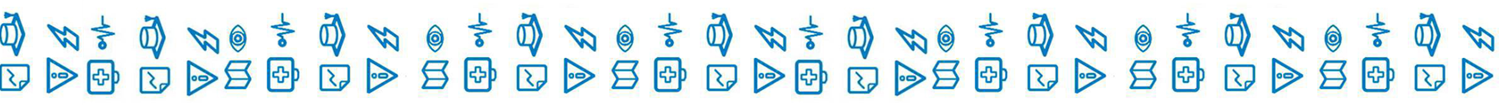 Информация о развитии рынка трудаЛенинградской области 	Март 2018 годаВ марте 2018 года удалось обеспечить не только стабильность в развитии рынка труда  Ленинградской области, но и снижение регистрируемой безработицы.  К концу месяца наблюдалось: сокращение численности безработных граждан, зарегистрированных в службе занятости, уровня регистрируемой безработицы при росте спроса на рабочую силу.Гражданами, обратившимися в службу занятости населения в марте                 2018 года, подано 8206 заявлений о предоставлении государственных услуг (далее – госуслуга) (таблица 1).Обратились за госуслугой по: - содействию в поиске подходящей работы – 1777 человек (почти каждый пятый, из числа граждан, подавших заявление о предоставлении госуслуг); - профессиональной ориентации – 3902 человека; - информированию о положении на рынке труда – 2154 человека                               и 594 работодателя.Безработными признаны 750 человек (таблица 4), которым назначена социальная выплата в виде пособия по безработице (таблица 5).В течение марта с регистрационного учета сняты по различным причинам              2193 человека, из числа граждан, обратившихся в целях поиска подходящей работы, в т.ч. 893 безработных гражданина.При содействии службы занятости населения в марте: - трудоустроено на все виды работ 1327 человек, из них: 432 человека (32,6%) безработные граждане, 895 человек (67,4%) ищущие работу граждане, в том числе                 в период до признания их безработными, т.е. в течение нескольких дней (таблица 6); - приступили к профессиональному обучению 170 безработных гражданин.В январе-марте 2018 года служба занятости населения работала:- с 18043 гражданами подавшими заявление о предоставлении госуслуг,                 из них: каждый третий гражданин обратился за содействием в поиске подходящей работы – 5474 человек.При содействии службы занятости населения в январе-марте 2018 года:- трудоустроено на все виды работ 3038 человек, что на 470 человек больше, чем за аналогичный период 2017 года;- эффективность трудоустройства граждан (отношение трудоустроенных граждан к ищущим работу гражданам обратившимся в службу занятости населения) – 55,5%, что выше показателя в январе-марте 2017 года – 46,4%. Из общего числа трудоустроенных: на общественные работы трудоустроены – 131 человек                                     и на временные работы – 176 несовершеннолетних граждан в возрасте 14-18 лет                в свободное от учебы время;- 1932 гражданам (63,6% от всех трудоустроенных) работа предоставлена                в период до присвоения статуса «безработный».В январе-марте 2018 года:- получили госуслугу по профориентации 6835 граждан;- приступили к профессиональному обучению 471 человек, в том числе:                        	332 безработных гражданина,104 женщины, находящаяся в отпуске по уходу за ребенком до достижения                  им возраста трех лет,33 пенсионера, стремящихся возобновить трудовую деятельность,2 незанятых инвалида;- на досрочную пенсию направлено 5 безработных граждан;- пособие по безработице назначено 2346 безработным гражданам.Спрос на рабочую силуВ марте 2018 года работодателями в службу занятости населения заявлено                5064 «новые» вакансии, что на 368 вакансий меньше, чем в феврале 2018 года. По различным причинам в течение месяца сняты 5048 вакансий, включая вакансии, на которые состоялось трудоустройство ищущих работу и безработных граждан.С учетом движения вакансий, на 1 апреля 2018 года текущий спрос                        на рабочую силу составил 19407 единиц, что на 16 вакансий больше,                            чем в начале марта 2018 года.Вакансии распределились следующим образом: от 266 единиц                               (1,4% от текущего спроса на рабочую силу) в Сланцевском муниципальном районе до 4242 единиц (21,9%) во Всеволожском муниципальном районе. Информацию о свободных рабочих местах предоставили 1521 работодатель
по 950 наименованиям профессий и специальностей.В экономике региона сохранялась высокая потребность в рабочих кадрах. Для трудоустройства рабочих в начале апреля 2018 года предлагались 13297 вакансий (68,5%), для инженерно-технических работников и служащих – 6110 вакансий (31,5%).Наибольшую потребность в кадрах испытывала сфера «строительство» – 5140 вакансий (26,5% от общего числа вакансий – 19407 единиц), далее по видам экономической деятельности:обрабатывающие производства – 3185 вакансий (16,4%);государственное управление и обеспечение военной безопасности; социальное обеспечение – 2005 вакансий (10,3%);транспортировка и хранение – 1602 вакансии (8,3%);деятельность в области здравоохранения и социальных услуг – 1352 вакансии (7%);торговля оптовая и розничная; ремонт автотранспортных средств 
и мотоциклов – 1183 вакансии (6,1%);деятельность профессиональная, научная и техническая – 933 вакансии (4,8%);сельское, лесное хозяйство, охота, рыболовство и рыбоводство – 843 вакансии (4,3%);образование – 566 вакансий (2,9%);деятельность административная и сопутствующие дополнительные услуги – 552 вакансии (2,8%);деятельность гостиниц и предприятий общественного питания – 416 вакансий (2,2%);добыча полезных ископаемых – 373 вакансии (1,9%);деятельность финансовая и страховая – 357 вакансий (1,8%);обеспечение электрической энергией, газом и паром; кондиционирование воздуха – 314 вакансий (1,6%) и т.д.Текущий спрос на рабочую силу по сравнению с началом марта увеличился             в следующих сферах:государственное управление и обеспечение военной безопасности; социальное обеспечение – на 209 единиц;торговля оптовая и розничная; ремонт автотранспортных средств 
и мотоциклов – на 95 единиц;деятельность в области культуры, спорта, организации досуга и развлечений – на 93 единицы;строительство – на 79 единиц;деятельность гостиниц и предприятий общественного питания – на 61 единицу;деятельность финансовая и страховая – на 36 единиц;обрабатывающие производства – на 30 единиц;предоставление прочих видов услуг – на 19 единиц;деятельность по операциям с недвижимым имуществом – на 16 единиц;добыча полезных ископаемых – на 14 единиц и др.Спрос на рабочую силу по сравнению с началом марта текущего года сократился в следующих сферах деятельности:деятельность профессиональная, научная и техническая – на 333 единицы;транспортировка и хранение – на 164 единицы;деятельность административная и сопутствующие дополнительные услуги – на 102 единицы;сельское, лесное хозяйство, охота, рыболовство и рыбоводство – 
на 20 единиц;деятельность в области здравоохранения и социальных услуг –                                  на 12 единиц и др.По 20 наименованиям наиболее востребованных рабочих профессий заявлено 8024 вакансии (41,3% от текущего спроса на рабочую силу). Предложение рабочей силы по этой группе профессий в 5,9 раза меньше спроса. По 20 наименованиям наиболее востребованных должностей инженерно-технических работников и служащих заявлено 4343 вакансии (22,4% от текущего спроса на рабочую силу). Предложение рабочей силы по этой группе профессий в 5,1 раза меньше спроса.Сохранялся высокий спрос на неквалифицированных работников. 
По 20 наименованиям наиболее востребованных профессий этой группы заявлено 1999 вакансий (10,3% от текущего спроса на рабочую силу). Предложение рабочей силы по этой группе профессий в 2,5 раза меньше спроса.На 1 апреля 2018 года напряженность на рынке труда в среднем 
по Ленинградской области составила 0,3 незанятых граждан на одну вакансию.По территориям самый низкий показатель напряженности во Всеволожском и Тосненском муниципальных районах – 0,1 незанятых граждан на одну вакансию. Наиболее высокий в Сланцевском муниципальном районе – 1,0 незанятых граждан на одну вакансию (таблица 3). Численность безработных гражданВ апреле 2018 года безработными признаны 750 человек, что на 280 человек меньше, чем в апреле 2017 года.К началу апреля 2018 года (по отношению к началу марта 2018 года) число безработных граждан: сократилось в Бокситогорском, Волосовском, Всеволожском, Выборгском, Гатчинском, Киришском, Кировском, Лодейнопольском, Ломоносовском, Лужском, Подпорожском, Тихвинском, Тосненском муниципальных районах;незначительно увеличилось Волховском, Кингисеппском, Приозерском, Сланцевском, муниципальных районах и Сосновоборском городском округе.В моногородах численность безработных граждан: сократилась в г. Пикалево – до 57 человек (на 4 человека); г. Сланцы –              до 228 человек (на 2 человека);увеличилась в г. Сясьстрой – до 78 человек (на 2 человека) (таблица 4.1).Состав безработных гражданВ общей численности безработных граждан, состоявших на учете в службе занятости населения, в начале апреля 2018 года (3590 человек):осуществлявших трудовую деятельность – 3360 человек (93,6%), из них:
по причинам прекращения трудовой деятельности:уволенные по собственному желанию – 1909 человек (56,8%);уволенные по соглашению сторон – 308 человек (9,2%);уволенные в связи с ликвидацией организации, либо прекращением деятельности индивидуальным предпринимателем – 669 человек (19,9%);уволенные с государственной службы – 36 человек (1,1%).по профессионально-квалификационному составу:работавшие по профессии рабочего – 1997 человек (59,4%);работавшие на должности служащего – 1363 человека (40,6%).Из 3590 безработных граждан:по возрасту:16-17 лет – 16 человек (0,4%);18-19 лет – 63 человека (1,8%);20-24 года – 233 человека (6,5%);25-29 лет – 280 человек (7,8%);30-49 лет – 1867 человек (52%);50 лет и старше – 1131 человек (31,5%);по образованию:высшее образование – 933 человека (26%);среднее проф. образование – 1618 человек (45,1%);	среднее общее образование – 550 человек (15,3%);основное общее образование – 436 человек (12,1%);не имеющие основного общего образования – 53 человека (1,5%);по отдельным категориям граждан:родителей, имеющих несовершеннолетних детей, всего – 769 человек (21,4%);инвалидов – 559 человек (15,6%);граждан предпенсионного возраста – 445 человек (12,4%);граждан, стремящихся возобновить трудовую деятельность после длительного перерыва (более одного года), – 618 человек (17,2%);граждан, впервые ищущих работу (ранее не работавших), – 230 человек (6,4%).Уровень регистрируемой безработицыНа 1 апреля 2018 года уровень регистрируемой безработицы                                    в Ленинградской области имел значение 0,36% (справочно: в начале апреля                   2017 года – 0,45%; и в начале января 2018 года – 0,35%) (таблица 4).При среднеобластном уровне регистрируемой безработицы в начале апреля               2018 года – 0,36%, по территориям этот показатель имел значение: от 0,17% 
в Кировском муниципальном районе до 1,11% в Сланцевском муниципальном районе. В 9 муниципальных районах Ленинградской области уровень регистрируемой безработицы несколько выше среднеобластного значения.По сравнению с началом марта 2018 года уровень регистрируемой безработицы:сократился в Бокситогорском, Волосовском, Выборгском, Гатчинском, Киришском, Кировском, Лодейнопольском, Ломоносовском, Лужском, Подпорожском, Тосненском, Тихвинском муниципальных районах;не изменился во Всеволожском, Приозерском муниципальных районах;незначительно увеличился в Волховском, Кингисеппском, Сланцевском муниципальных районах и Сосновоборском городском округе.В 2018 году Ленинградская область продолжает входить в ограниченное число субъектов Российской Федерации, имеющих низкую регистрируемую безработицу. Социальное партнерство в сфере трудаНа 1 апреля 2018 года в Ленинградской области действовали                                 1352 уведомительно зарегистрированных коллективных договора, которыми охвачено 204 тыс. работающих граждан.Государственное управление охраной труда	В марте 2018 года специалистами отдела охраны труда и социального партнёрства комитета принято участие  в работе комиссий по расследованию                трех несчастных случаев, из них: два несчастный случай с тяжелым исходом; один групповой несчастный случай. По запросам организаций проведена 1 государственная экспертиза условий труда в целях оценки качества проведения специальной оценки условий труда                 на 15 рабочих местах (количество занятых на них работников – 48 человек).По результатам экспертизы выдано 3 заключения.	В целях подготовки аналитической информации «О состоянии охраны труда      в  Ленинградской области в 2018 году» проводился сбор и обработка данных                    о производственном травматизме и профессиональной заболеваемости, состоянии условий и охраны труда, финансировании предупредительных мер по профилактике производственного травматизма и профессиональной заболеваемости, обучения по охране труда в организациях, осуществляющих свою деятельность на территории Ленинградской области. Справочно:По данным Петростата, в среднем за декабрь 2017 года – февраль 2018 года,           в Ленинградской области уровень безработицы (по методологии МОТ) – 4,3%, численность безработных – 41,8 тыс. человек.Средняя заработная плата по Ленинградской области в январе 2018 года              (по последним данным Петростата) – 39078 руб.Средний размер пособия по безработице в марте 2018 года – 3730,14 руб.Величина прожиточного минимума для трудоспособного населения 
за 4 квартал 2017 года – 10248 руб. Размер минимальной заработной платы в Ленинградской области с 1 января 2018 года – 11400 руб.ЧИСЛЕННОСТЬ ГРАЖДАН, ОБРАТИВШИХСЯ ЗА ПРЕДОСТАВЛЕНИЕМ ГОСУДАРСТВЕННЫХ УСЛУГ    Таблица 1ИНФОРМАЦИЯ ПО МОНОГОРОДАМ ЛЕНИНГРАДСКОЙ ОБЛАСТИТаблица 4.1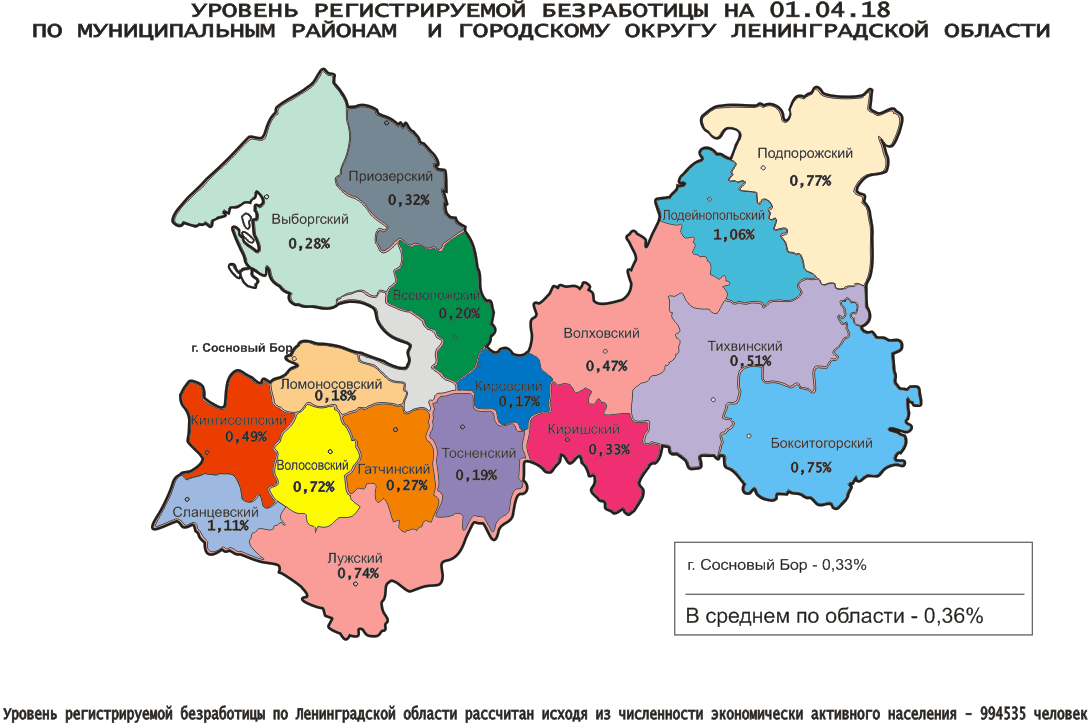 Комитет по труду и занятости населения Ленинградской области. Сектор анализа рынка труда, информации и программ занятостиСанкт-Петербург, Трамвайный пр., д.12, корп.2. Телефон: (812) 611-49-11, факс: (812) 611-47-40. Эл. почта: ktzn_lo@lenreg.ru.Сайт: Комитета по труду и занятости населения Ленинградской области: www.job.lenobl.ru; Роструда: www.rostrud.info АДМИНИСТРАЦИЯ ЛЕНИНГРАДСКОЙ ОБЛАСТИ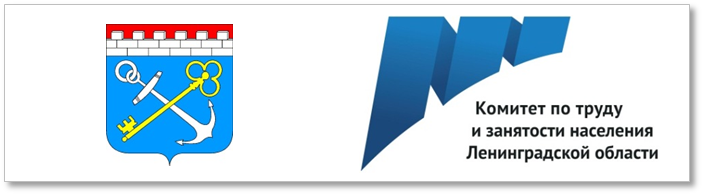 И Н Ф О Р М А Ц И Яо развитии рынка трудаЛенинградской областив марте 2018 года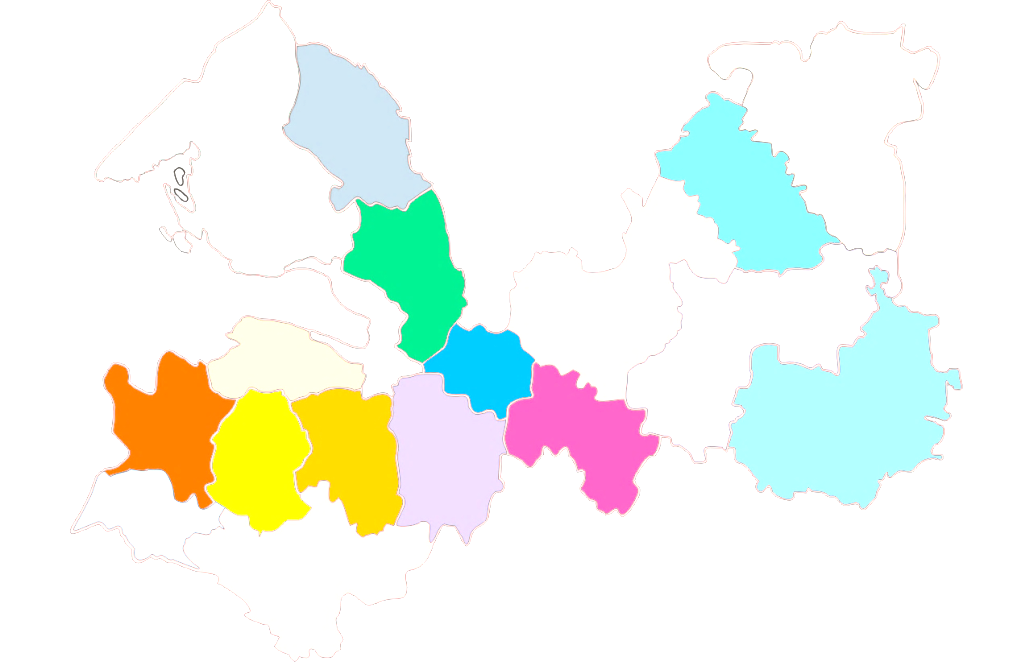 водитель – 1035маляр, штукатур – 425электромонтажник – 128швея – 974сварщик – 400тракторист – 123монтажник – 829электрогазосварщик – 380токарь – 114слесарь – 664плотник – 348стропальщик – 89каменщик – 614продавец – 260станочник – 60оператор – 596электрик, электромонтер – 241электросварщик – 51машинист – 514повар – 179военнослужащий – 720техник – 197инспектор – 96врач – 608педагог (преподаватель, учитель) – 192механик – 64инженер – 586фельдшер – 172бухгалтер – 63медицинская сестра – 356мастер – 167администратор – 36агент – 293охранник – 107экономист – 27полицейский (следователь) – 233менеджер – 101технолог – 13кассир – 213воспитатель – 99рабочие (включая подсобных рабочих, кухонных рабочих, дорожных рабочих, рабочих) – 953рабочие (включая подсобных рабочих, кухонных рабочих, дорожных рабочих, рабочих) – 953рабочие (включая подсобных рабочих, кухонных рабочих, дорожных рабочих, рабочих) – 953уборщик – 329обработчик – 40грузчик – 21стрелок – 168сортировщик – 30горничная – 15монтер пути – 143санитар – 30сторож (вахтер) – 14укладчик (упаковщик) – 71мойщик – 27почтальон – 11кладовщик – 61овощевод – 23дворник – 41животновод – 22Ниже среднеобластного 
(менее 0,36%)Ниже среднеобластного 
(менее 0,36%)Ниже среднеобластного 
(менее 0,36%)Выше среднеобластного (более 0,36%)Выше среднеобластного (более 0,36%)Выше среднеобластного (более 0,36%)Выше среднеобластного (более 0,36%)Выше среднеобластного (более 0,36%)Выше среднеобластного (более 0,36%)от 0,36% до 1%от 0,36% до 1%от 0,36% до 1%равен и более 1% равен и более 1% равен и более 1% №п/пМуниципальныерайоны,городской округУровеньрег. без-работицы, %№п/пМуниципальныерайоныУровеньрег. без-работицы, %№п/пМуниципальныерайоныУровеньрег. без-работицы, %1.Кировский  0,171.Волховский 0,471.Сланцевский 1,112.Ломоносовский 0,182.Кингисеппский0,492.Лодейнопольский1,063.Тосненский 0,193.Тихвинский0,514.Всеволожский0,204.Волосовский 0,725.Гатчинский 0,275.Лужский0,746.Выборгский 0,286.Бокситогорский0,757.Приозерский0,327.Подпорожский0,778.Сосновоборский г.о.0,339.Киришский0,33№№№МуниципальныеМуниципальныеМуниципальныеМуниципальныеФевральФевральФевральФевральФевральФевральФевральФевральФевральФевральФевральФевральФевральФевральФевральФевральФевральФевральФевральФевральФевральФевральФевральФевральФевральФевральМартМартМартМартМартМартМартМартМартМартМартМартМартМартМартМартМартМартМартМартМартп/пп/пп/прайоны, городской округрайоны, городской округрайоны, городской округрайоны, городской округКоличествоКоличествоКоличествоКоличествоКоличествоКоличествоОбратились за госуслугой по: Обратились за госуслугой по: Обратились за госуслугой по: Обратились за госуслугой по: Обратились за госуслугой по: Обратились за госуслугой по: Обратились за госуслугой по: Обратились за госуслугой по: Обратились за госуслугой по: Обратились за госуслугой по: Обратились за госуслугой по: Обратились за госуслугой по: Обратились за госуслугой по: Обратились за госуслугой по: Обратились за госуслугой по: Обратились за госуслугой по: Обратились за госуслугой по: Обратились за госуслугой по: Обратились за госуслугой по: Обратились за госуслугой по: КоличествоКоличествоКоличествоКоличествоКоличествоОбратились за госуслугой по:Обратились за госуслугой по:Обратились за госуслугой по:Обратились за госуслугой по:Обратились за госуслугой по:Обратились за госуслугой по:Обратились за госуслугой по:Обратились за госуслугой по:Обратились за госуслугой по:Обратились за госуслугой по:Обратились за госуслугой по:Обратились за госуслугой по:Обратились за госуслугой по:Обратились за госуслугой по:Обратились за госуслугой по:Обратились за госуслугой по:заявлений граждан о предоставлении госуслуг, (ед.)заявлений граждан о предоставлении госуслуг, (ед.)заявлений граждан о предоставлении госуслуг, (ед.)заявлений граждан о предоставлении госуслуг, (ед.)заявлений граждан о предоставлении госуслуг, (ед.)заявлений граждан о предоставлении госуслуг, (ед.)содействию в поиске подходящей работы, (чел.)содействию в поиске подходящей работы, (чел.)содействию в поиске подходящей работы, (чел.)содействию в поиске подходящей работы, (чел.)содействию в поиске подходящей работы, (чел.)профориентации, (чел.)профориентации, (чел.)профориентации, (чел.)профориентации, (чел.)профориентации, (чел.)профориентации, (чел.)профориентации, (чел.)профориентации, (чел.)информированию о положении на рынке труда, (чел.)информированию о положении на рынке труда, (чел.)информированию о положении на рынке труда, (чел.)информированию о положении на рынке труда, (чел.)информированию о положении на рынке труда, (чел.)информированию о положении на рынке труда, (чел.)информированию о положении на рынке труда, (чел.)заявлений граждан о предоставлении госуслуг, (ед.)заявлений граждан о предоставлении госуслуг, (ед.)заявлений граждан о предоставлении госуслуг, (ед.)заявлений граждан о предоставлении госуслуг, (ед.)заявлений граждан о предоставлении госуслуг, (ед.)содействию в поиске подходящей работы, (чел.)содействию в поиске подходящей работы, (чел.)содействию в поиске подходящей работы, (чел.)содействию в поиске подходящей работы, (чел.)содействию в поиске подходящей работы, (чел.)содействию в поиске подходящей работы, (чел.)профориентации, (чел.)профориентации, (чел.)профориентации, (чел.)профориентации, (чел.)профориентации, (чел.)профориентации, (чел.)информированию о положении на рынке труда, (чел.)информированию о положении на рынке труда, (чел.)информированию о положении на рынке труда, (чел.)информированию о положении на рынке труда, (чел.)гр.5:   гр.1, %гр.5:   гр.1, %гр.5:   гр.1, %гр.5:   гр.1, %гр.5:   гр.1, %АААВВВВ11111122222333333334444444555556666667777778888999991.1.1.Бокситогорский Бокситогорский Бокситогорский Бокситогорский 210210210210210210949494949422222222959595959595951601601601601607575757575755555557474747476,276,276,276,276,22.2.2.Волосовский Волосовский Волосовский Волосовский 161161161161161161767676767622222222818181818181811471471471471475555555555552222222222225050505091,391,391,391,391,33.3.3.Волховский Волховский Волховский Волховский 4214214214214214211521521521521523333333322622622622622622622635835835835835815115115115115115133333317917917917985,085,085,085,085,04.4.4.Всеволожский Всеволожский Всеволожский Всеволожский 336336336336336336156156156156156414141414141414192929292929292350350350350350165165165165165165373737373737116116116116104,2104,2104,2104,2104,25.5.5.Выборгский Выборгский Выборгский Выборгский 2872872872872872871171171171171172020202020202020137137137137137137137416416416416416157157157157157157474747474747178178178178144,9144,9144,9144,9144,96.6.6.Гатчинский Гатчинский Гатчинский Гатчинский 649649649649649649222222222222222132132132132132132132132256256256256256256256735735735735735237237237237237237176176176176176176304304304304113,3113,3113,3113,3113,37.7.7.КингисеппскийКингисеппскийКингисеппскийКингисеппский3253253253253253251001001001001002424242424242424174174174174174174174396396396396396114114114114114114373737373737200200200200121,8121,8121,8121,8121,88.8.8.Киришский Киришский Киришский Киришский 37037037037037037080808080806363636363636363199199199199199199199456456456456456666666666666818181818181281281281281123,2123,2123,2123,2123,29.9.9.Кировский Кировский Кировский Кировский 1151151151151151157575757575000000003838383838383817017017017017084848484848411111177777777147,8147,8147,8147,8147,810.10.10.Лодейнопольский Лодейнопольский Лодейнопольский Лодейнопольский 86868686868651515151518888888822222222222222898989898950505050505013131313131324242424103,5103,5103,5103,5103,511.11.11.ЛомоносовскийЛомоносовскийЛомоносовскийЛомоносовский14514514514514514571717171711111111169696969696969244244244244244979797979797323232323232114114114114168,3168,3168,3168,3168,312.12.12.Лужский Лужский Лужский Лужский 48648648648648648618718718718718710010010010010010010010017817817817817817817837237237237237212512512512512512586868686868611111111111176,576,576,576,576,513.13.13.Подпорожский Подпорожский Подпорожский Подпорожский 18318318318318318346464646466868686868686868464646464646461401401401401403838383838386363636363633636363676,576,576,576,576,514.14.14.Приозерский Приозерский Приозерский Приозерский 1671671671671671674646464646000000001191191191191191191191371371371371373838383838381111119696969682,082,082,082,082,015.15.15.Сланцевский Сланцевский Сланцевский Сланцевский 29729729729729729767676767678585858585858585868686868686862762762762762766868686868687373737373738686868692,992,992,992,992,916.16.16.Cосновоборский г.о.Cосновоборский г.о.Cосновоборский г.о.Cосновоборский г.о.177177177177177177787878787828282828282828286464646464646437637637637637693939393939318218218218218218274747474212,4212,4212,4212,4212,417.17.17.Тихвинский Тихвинский Тихвинский Тихвинский 270270270270270270126126126126126151515151515151512712712712712712712723923923923923911711711711711711744444411511511511588,588,588,588,588,518.18.18.Тосненский Тосненский Тосненский Тосненский 170170170170170170737373737337373737373737374242424242424218918918918918947474747474783838383838339393939111,2111,2111,2111,2111,2Учебно-методический центрУчебно-методический центрУчебно-методический центрУчебно-методический центр2502502502502502500000025025025025025025025025000000002956295629562956295600000029562956295629562956295600001182,41182,41182,41182,41182,4Итого по Ленинградской областиИтого по Ленинградской областиИтого по Ленинградской областиИтого по Ленинградской областиИтого по Ленинградской областиИтого по Ленинградской областиИтого по Ленинградской области510551055105510551055105181718171817181718178798798798798798798798792051205120512051205120512051820682068206820682061777177717771777177717773902390239023902390239022154215421542154160,7160,7160,7160,7160,7ЧИСЛЕННОСТЬ ГРАЖДАН, ОБРАТИВШИХСЯ ЗА СОДЕЙСТВИЕМ В ПОИСКЕ ПОДХОДЯЩЕЙ РАБОТЫ, 
ТЕКУЩИЙ СПРОС НА РАБОЧУЮ СИЛУЧИСЛЕННОСТЬ ГРАЖДАН, ОБРАТИВШИХСЯ ЗА СОДЕЙСТВИЕМ В ПОИСКЕ ПОДХОДЯЩЕЙ РАБОТЫ, 
ТЕКУЩИЙ СПРОС НА РАБОЧУЮ СИЛУЧИСЛЕННОСТЬ ГРАЖДАН, ОБРАТИВШИХСЯ ЗА СОДЕЙСТВИЕМ В ПОИСКЕ ПОДХОДЯЩЕЙ РАБОТЫ, 
ТЕКУЩИЙ СПРОС НА РАБОЧУЮ СИЛУЧИСЛЕННОСТЬ ГРАЖДАН, ОБРАТИВШИХСЯ ЗА СОДЕЙСТВИЕМ В ПОИСКЕ ПОДХОДЯЩЕЙ РАБОТЫ, 
ТЕКУЩИЙ СПРОС НА РАБОЧУЮ СИЛУЧИСЛЕННОСТЬ ГРАЖДАН, ОБРАТИВШИХСЯ ЗА СОДЕЙСТВИЕМ В ПОИСКЕ ПОДХОДЯЩЕЙ РАБОТЫ, 
ТЕКУЩИЙ СПРОС НА РАБОЧУЮ СИЛУЧИСЛЕННОСТЬ ГРАЖДАН, ОБРАТИВШИХСЯ ЗА СОДЕЙСТВИЕМ В ПОИСКЕ ПОДХОДЯЩЕЙ РАБОТЫ, 
ТЕКУЩИЙ СПРОС НА РАБОЧУЮ СИЛУЧИСЛЕННОСТЬ ГРАЖДАН, ОБРАТИВШИХСЯ ЗА СОДЕЙСТВИЕМ В ПОИСКЕ ПОДХОДЯЩЕЙ РАБОТЫ, 
ТЕКУЩИЙ СПРОС НА РАБОЧУЮ СИЛУЧИСЛЕННОСТЬ ГРАЖДАН, ОБРАТИВШИХСЯ ЗА СОДЕЙСТВИЕМ В ПОИСКЕ ПОДХОДЯЩЕЙ РАБОТЫ, 
ТЕКУЩИЙ СПРОС НА РАБОЧУЮ СИЛУЧИСЛЕННОСТЬ ГРАЖДАН, ОБРАТИВШИХСЯ ЗА СОДЕЙСТВИЕМ В ПОИСКЕ ПОДХОДЯЩЕЙ РАБОТЫ, 
ТЕКУЩИЙ СПРОС НА РАБОЧУЮ СИЛУЧИСЛЕННОСТЬ ГРАЖДАН, ОБРАТИВШИХСЯ ЗА СОДЕЙСТВИЕМ В ПОИСКЕ ПОДХОДЯЩЕЙ РАБОТЫ, 
ТЕКУЩИЙ СПРОС НА РАБОЧУЮ СИЛУЧИСЛЕННОСТЬ ГРАЖДАН, ОБРАТИВШИХСЯ ЗА СОДЕЙСТВИЕМ В ПОИСКЕ ПОДХОДЯЩЕЙ РАБОТЫ, 
ТЕКУЩИЙ СПРОС НА РАБОЧУЮ СИЛУЧИСЛЕННОСТЬ ГРАЖДАН, ОБРАТИВШИХСЯ ЗА СОДЕЙСТВИЕМ В ПОИСКЕ ПОДХОДЯЩЕЙ РАБОТЫ, 
ТЕКУЩИЙ СПРОС НА РАБОЧУЮ СИЛУЧИСЛЕННОСТЬ ГРАЖДАН, ОБРАТИВШИХСЯ ЗА СОДЕЙСТВИЕМ В ПОИСКЕ ПОДХОДЯЩЕЙ РАБОТЫ, 
ТЕКУЩИЙ СПРОС НА РАБОЧУЮ СИЛУЧИСЛЕННОСТЬ ГРАЖДАН, ОБРАТИВШИХСЯ ЗА СОДЕЙСТВИЕМ В ПОИСКЕ ПОДХОДЯЩЕЙ РАБОТЫ, 
ТЕКУЩИЙ СПРОС НА РАБОЧУЮ СИЛУЧИСЛЕННОСТЬ ГРАЖДАН, ОБРАТИВШИХСЯ ЗА СОДЕЙСТВИЕМ В ПОИСКЕ ПОДХОДЯЩЕЙ РАБОТЫ, 
ТЕКУЩИЙ СПРОС НА РАБОЧУЮ СИЛУЧИСЛЕННОСТЬ ГРАЖДАН, ОБРАТИВШИХСЯ ЗА СОДЕЙСТВИЕМ В ПОИСКЕ ПОДХОДЯЩЕЙ РАБОТЫ, 
ТЕКУЩИЙ СПРОС НА РАБОЧУЮ СИЛУЧИСЛЕННОСТЬ ГРАЖДАН, ОБРАТИВШИХСЯ ЗА СОДЕЙСТВИЕМ В ПОИСКЕ ПОДХОДЯЩЕЙ РАБОТЫ, 
ТЕКУЩИЙ СПРОС НА РАБОЧУЮ СИЛУЧИСЛЕННОСТЬ ГРАЖДАН, ОБРАТИВШИХСЯ ЗА СОДЕЙСТВИЕМ В ПОИСКЕ ПОДХОДЯЩЕЙ РАБОТЫ, 
ТЕКУЩИЙ СПРОС НА РАБОЧУЮ СИЛУЧИСЛЕННОСТЬ ГРАЖДАН, ОБРАТИВШИХСЯ ЗА СОДЕЙСТВИЕМ В ПОИСКЕ ПОДХОДЯЩЕЙ РАБОТЫ, 
ТЕКУЩИЙ СПРОС НА РАБОЧУЮ СИЛУЧИСЛЕННОСТЬ ГРАЖДАН, ОБРАТИВШИХСЯ ЗА СОДЕЙСТВИЕМ В ПОИСКЕ ПОДХОДЯЩЕЙ РАБОТЫ, 
ТЕКУЩИЙ СПРОС НА РАБОЧУЮ СИЛУЧИСЛЕННОСТЬ ГРАЖДАН, ОБРАТИВШИХСЯ ЗА СОДЕЙСТВИЕМ В ПОИСКЕ ПОДХОДЯЩЕЙ РАБОТЫ, 
ТЕКУЩИЙ СПРОС НА РАБОЧУЮ СИЛУЧИСЛЕННОСТЬ ГРАЖДАН, ОБРАТИВШИХСЯ ЗА СОДЕЙСТВИЕМ В ПОИСКЕ ПОДХОДЯЩЕЙ РАБОТЫ, 
ТЕКУЩИЙ СПРОС НА РАБОЧУЮ СИЛУЧИСЛЕННОСТЬ ГРАЖДАН, ОБРАТИВШИХСЯ ЗА СОДЕЙСТВИЕМ В ПОИСКЕ ПОДХОДЯЩЕЙ РАБОТЫ, 
ТЕКУЩИЙ СПРОС НА РАБОЧУЮ СИЛУЧИСЛЕННОСТЬ ГРАЖДАН, ОБРАТИВШИХСЯ ЗА СОДЕЙСТВИЕМ В ПОИСКЕ ПОДХОДЯЩЕЙ РАБОТЫ, 
ТЕКУЩИЙ СПРОС НА РАБОЧУЮ СИЛУЧИСЛЕННОСТЬ ГРАЖДАН, ОБРАТИВШИХСЯ ЗА СОДЕЙСТВИЕМ В ПОИСКЕ ПОДХОДЯЩЕЙ РАБОТЫ, 
ТЕКУЩИЙ СПРОС НА РАБОЧУЮ СИЛУЧИСЛЕННОСТЬ ГРАЖДАН, ОБРАТИВШИХСЯ ЗА СОДЕЙСТВИЕМ В ПОИСКЕ ПОДХОДЯЩЕЙ РАБОТЫ, 
ТЕКУЩИЙ СПРОС НА РАБОЧУЮ СИЛУЧИСЛЕННОСТЬ ГРАЖДАН, ОБРАТИВШИХСЯ ЗА СОДЕЙСТВИЕМ В ПОИСКЕ ПОДХОДЯЩЕЙ РАБОТЫ, 
ТЕКУЩИЙ СПРОС НА РАБОЧУЮ СИЛУЧИСЛЕННОСТЬ ГРАЖДАН, ОБРАТИВШИХСЯ ЗА СОДЕЙСТВИЕМ В ПОИСКЕ ПОДХОДЯЩЕЙ РАБОТЫ, 
ТЕКУЩИЙ СПРОС НА РАБОЧУЮ СИЛУЧИСЛЕННОСТЬ ГРАЖДАН, ОБРАТИВШИХСЯ ЗА СОДЕЙСТВИЕМ В ПОИСКЕ ПОДХОДЯЩЕЙ РАБОТЫ, 
ТЕКУЩИЙ СПРОС НА РАБОЧУЮ СИЛУЧИСЛЕННОСТЬ ГРАЖДАН, ОБРАТИВШИХСЯ ЗА СОДЕЙСТВИЕМ В ПОИСКЕ ПОДХОДЯЩЕЙ РАБОТЫ, 
ТЕКУЩИЙ СПРОС НА РАБОЧУЮ СИЛУЧИСЛЕННОСТЬ ГРАЖДАН, ОБРАТИВШИХСЯ ЗА СОДЕЙСТВИЕМ В ПОИСКЕ ПОДХОДЯЩЕЙ РАБОТЫ, 
ТЕКУЩИЙ СПРОС НА РАБОЧУЮ СИЛУЧИСЛЕННОСТЬ ГРАЖДАН, ОБРАТИВШИХСЯ ЗА СОДЕЙСТВИЕМ В ПОИСКЕ ПОДХОДЯЩЕЙ РАБОТЫ, 
ТЕКУЩИЙ СПРОС НА РАБОЧУЮ СИЛУЧИСЛЕННОСТЬ ГРАЖДАН, ОБРАТИВШИХСЯ ЗА СОДЕЙСТВИЕМ В ПОИСКЕ ПОДХОДЯЩЕЙ РАБОТЫ, 
ТЕКУЩИЙ СПРОС НА РАБОЧУЮ СИЛУЧИСЛЕННОСТЬ ГРАЖДАН, ОБРАТИВШИХСЯ ЗА СОДЕЙСТВИЕМ В ПОИСКЕ ПОДХОДЯЩЕЙ РАБОТЫ, 
ТЕКУЩИЙ СПРОС НА РАБОЧУЮ СИЛУЧИСЛЕННОСТЬ ГРАЖДАН, ОБРАТИВШИХСЯ ЗА СОДЕЙСТВИЕМ В ПОИСКЕ ПОДХОДЯЩЕЙ РАБОТЫ, 
ТЕКУЩИЙ СПРОС НА РАБОЧУЮ СИЛУЧИСЛЕННОСТЬ ГРАЖДАН, ОБРАТИВШИХСЯ ЗА СОДЕЙСТВИЕМ В ПОИСКЕ ПОДХОДЯЩЕЙ РАБОТЫ, 
ТЕКУЩИЙ СПРОС НА РАБОЧУЮ СИЛУЧИСЛЕННОСТЬ ГРАЖДАН, ОБРАТИВШИХСЯ ЗА СОДЕЙСТВИЕМ В ПОИСКЕ ПОДХОДЯЩЕЙ РАБОТЫ, 
ТЕКУЩИЙ СПРОС НА РАБОЧУЮ СИЛУЧИСЛЕННОСТЬ ГРАЖДАН, ОБРАТИВШИХСЯ ЗА СОДЕЙСТВИЕМ В ПОИСКЕ ПОДХОДЯЩЕЙ РАБОТЫ, 
ТЕКУЩИЙ СПРОС НА РАБОЧУЮ СИЛУЧИСЛЕННОСТЬ ГРАЖДАН, ОБРАТИВШИХСЯ ЗА СОДЕЙСТВИЕМ В ПОИСКЕ ПОДХОДЯЩЕЙ РАБОТЫ, 
ТЕКУЩИЙ СПРОС НА РАБОЧУЮ СИЛУЧИСЛЕННОСТЬ ГРАЖДАН, ОБРАТИВШИХСЯ ЗА СОДЕЙСТВИЕМ В ПОИСКЕ ПОДХОДЯЩЕЙ РАБОТЫ, 
ТЕКУЩИЙ СПРОС НА РАБОЧУЮ СИЛУЧИСЛЕННОСТЬ ГРАЖДАН, ОБРАТИВШИХСЯ ЗА СОДЕЙСТВИЕМ В ПОИСКЕ ПОДХОДЯЩЕЙ РАБОТЫ, 
ТЕКУЩИЙ СПРОС НА РАБОЧУЮ СИЛУЧИСЛЕННОСТЬ ГРАЖДАН, ОБРАТИВШИХСЯ ЗА СОДЕЙСТВИЕМ В ПОИСКЕ ПОДХОДЯЩЕЙ РАБОТЫ, 
ТЕКУЩИЙ СПРОС НА РАБОЧУЮ СИЛУЧИСЛЕННОСТЬ ГРАЖДАН, ОБРАТИВШИХСЯ ЗА СОДЕЙСТВИЕМ В ПОИСКЕ ПОДХОДЯЩЕЙ РАБОТЫ, 
ТЕКУЩИЙ СПРОС НА РАБОЧУЮ СИЛУЧИСЛЕННОСТЬ ГРАЖДАН, ОБРАТИВШИХСЯ ЗА СОДЕЙСТВИЕМ В ПОИСКЕ ПОДХОДЯЩЕЙ РАБОТЫ, 
ТЕКУЩИЙ СПРОС НА РАБОЧУЮ СИЛУЧИСЛЕННОСТЬ ГРАЖДАН, ОБРАТИВШИХСЯ ЗА СОДЕЙСТВИЕМ В ПОИСКЕ ПОДХОДЯЩЕЙ РАБОТЫ, 
ТЕКУЩИЙ СПРОС НА РАБОЧУЮ СИЛУЧИСЛЕННОСТЬ ГРАЖДАН, ОБРАТИВШИХСЯ ЗА СОДЕЙСТВИЕМ В ПОИСКЕ ПОДХОДЯЩЕЙ РАБОТЫ, 
ТЕКУЩИЙ СПРОС НА РАБОЧУЮ СИЛУЧИСЛЕННОСТЬ ГРАЖДАН, ОБРАТИВШИХСЯ ЗА СОДЕЙСТВИЕМ В ПОИСКЕ ПОДХОДЯЩЕЙ РАБОТЫ, 
ТЕКУЩИЙ СПРОС НА РАБОЧУЮ СИЛУЧИСЛЕННОСТЬ ГРАЖДАН, ОБРАТИВШИХСЯ ЗА СОДЕЙСТВИЕМ В ПОИСКЕ ПОДХОДЯЩЕЙ РАБОТЫ, 
ТЕКУЩИЙ СПРОС НА РАБОЧУЮ СИЛУЧИСЛЕННОСТЬ ГРАЖДАН, ОБРАТИВШИХСЯ ЗА СОДЕЙСТВИЕМ В ПОИСКЕ ПОДХОДЯЩЕЙ РАБОТЫ, 
ТЕКУЩИЙ СПРОС НА РАБОЧУЮ СИЛУЧИСЛЕННОСТЬ ГРАЖДАН, ОБРАТИВШИХСЯ ЗА СОДЕЙСТВИЕМ В ПОИСКЕ ПОДХОДЯЩЕЙ РАБОТЫ, 
ТЕКУЩИЙ СПРОС НА РАБОЧУЮ СИЛУЧИСЛЕННОСТЬ ГРАЖДАН, ОБРАТИВШИХСЯ ЗА СОДЕЙСТВИЕМ В ПОИСКЕ ПОДХОДЯЩЕЙ РАБОТЫ, 
ТЕКУЩИЙ СПРОС НА РАБОЧУЮ СИЛУЧИСЛЕННОСТЬ ГРАЖДАН, ОБРАТИВШИХСЯ ЗА СОДЕЙСТВИЕМ В ПОИСКЕ ПОДХОДЯЩЕЙ РАБОТЫ, 
ТЕКУЩИЙ СПРОС НА РАБОЧУЮ СИЛУЧИСЛЕННОСТЬ ГРАЖДАН, ОБРАТИВШИХСЯ ЗА СОДЕЙСТВИЕМ В ПОИСКЕ ПОДХОДЯЩЕЙ РАБОТЫ, 
ТЕКУЩИЙ СПРОС НА РАБОЧУЮ СИЛУЧИСЛЕННОСТЬ ГРАЖДАН, ОБРАТИВШИХСЯ ЗА СОДЕЙСТВИЕМ В ПОИСКЕ ПОДХОДЯЩЕЙ РАБОТЫ, 
ТЕКУЩИЙ СПРОС НА РАБОЧУЮ СИЛУЧИСЛЕННОСТЬ ГРАЖДАН, ОБРАТИВШИХСЯ ЗА СОДЕЙСТВИЕМ В ПОИСКЕ ПОДХОДЯЩЕЙ РАБОТЫ, 
ТЕКУЩИЙ СПРОС НА РАБОЧУЮ СИЛУЧИСЛЕННОСТЬ ГРАЖДАН, ОБРАТИВШИХСЯ ЗА СОДЕЙСТВИЕМ В ПОИСКЕ ПОДХОДЯЩЕЙ РАБОТЫ, 
ТЕКУЩИЙ СПРОС НА РАБОЧУЮ СИЛУЧИСЛЕННОСТЬ ГРАЖДАН, ОБРАТИВШИХСЯ ЗА СОДЕЙСТВИЕМ В ПОИСКЕ ПОДХОДЯЩЕЙ РАБОТЫ, 
ТЕКУЩИЙ СПРОС НА РАБОЧУЮ СИЛУТаблица 2Таблица 2Таблица 2Таблица 2Таблица 2Таблица 2Таблица 2Таблица 2Таблица 2Таблица 2Таблица 2Таблица 2Таблица 2Таблица 2Таблица 2Таблица 2№№№МуниципальныеМуниципальныеМуниципальныеМуниципальныеЧисленность граждан, обратившихся за содействием в поиске подходящей работы:Численность граждан, обратившихся за содействием в поиске подходящей работы:Численность граждан, обратившихся за содействием в поиске подходящей работы:Численность граждан, обратившихся за содействием в поиске подходящей работы:Численность граждан, обратившихся за содействием в поиске подходящей работы:Численность граждан, обратившихся за содействием в поиске подходящей работы:Численность граждан, обратившихся за содействием в поиске подходящей работы:Численность граждан, обратившихся за содействием в поиске подходящей работы:Численность граждан, обратившихся за содействием в поиске подходящей работы:Численность граждан, обратившихся за содействием в поиске подходящей работы:Численность граждан, обратившихся за содействием в поиске подходящей работы:Численность граждан, обратившихся за содействием в поиске подходящей работы:Численность граждан, обратившихся за содействием в поиске подходящей работы:Численность граждан, обратившихся за содействием в поиске подходящей работы:Численность граждан, обратившихся за содействием в поиске подходящей работы:Численность граждан, обратившихся за содействием в поиске подходящей работы:Численность граждан, обратившихся за содействием в поиске подходящей работы:Численность граждан, обратившихся за содействием в поиске подходящей работы:Численность граждан, обратившихся за содействием в поиске подходящей работы:Численность граждан, обратившихся за содействием в поиске подходящей работы:Численность граждан, обратившихся за содействием в поиске подходящей работы:Численность граждан, обратившихся за содействием в поиске подходящей работы:Численность граждан, обратившихся за содействием в поиске подходящей работы:Численность граждан, обратившихся за содействием в поиске подходящей работы:Численность граждан, обратившихся за содействием в поиске подходящей работы:Численность граждан, обратившихся за содействием в поиске подходящей работы:Численность граждан, обратившихся за содействием в поиске подходящей работы:Численность граждан, обратившихся за содействием в поиске подходящей работы:Численность граждан, обратившихся за содействием в поиске подходящей работы:Численность граждан, обратившихся за содействием в поиске подходящей работы:Численность граждан, обратившихся за содействием в поиске подходящей работы:Численность граждан, обратившихся за содействием в поиске подходящей работы:Текущий спрос на рабочуюТекущий спрос на рабочуюТекущий спрос на рабочуюТекущий спрос на рабочуюТекущий спрос на рабочуюТекущий спрос на рабочуюТекущий спрос на рабочуюТекущий спрос на рабочуюТекущий спрос на рабочуюТекущий спрос на рабочуюТекущий спрос на рабочуюТекущий спрос на рабочуюТекущий спрос на рабочуюТекущий спрос на рабочуюТекущий спрос на рабочуюТекущий спрос на рабочуюп/пп/пп/прайоны, городской округ районы, городской округ районы, городской округ районы, городской округ Поставлено на учет, (чел.)Поставлено на учет, (чел.)Поставлено на учет, (чел.)Поставлено на учет, (чел.)Поставлено на учет, (чел.)Поставлено на учет, (чел.)Поставлено на учет, (чел.)Поставлено на учет, (чел.)Поставлено на учет, (чел.)Поставлено на учет, (чел.)Поставлено на учет, (чел.)Поставлено на учет, (чел.)Поставлено на учет, (чел.)Поставлено на учет, (чел.)Состоит на учете, (чел.)Состоит на учете, (чел.)Состоит на учете, (чел.)Состоит на учете, (чел.)Состоит на учете, (чел.)Состоит на учете, (чел.)Состоит на учете, (чел.)Состоит на учете, (чел.)Состоит на учете, (чел.)Состоит на учете, (чел.)Состоит на учете, (чел.)Состоит на учете, (чел.)Состоит на учете, (чел.)Состоит на учете, (чел.)Состоит на учете, (чел.)Состоит на учете, (чел.)Состоит на учете, (чел.)силу (вакансии), (ед.)силу (вакансии), (ед.)силу (вакансии), (ед.)силу (вакансии), (ед.)силу (вакансии), (ед.)силу (вакансии), (ед.)силу (вакансии), (ед.)силу (вакансии), (ед.)силу (вакансии), (ед.)силу (вакансии), (ед.)силу (вакансии), (ед.)силу (вакансии), (ед.)силу (вакансии), (ед.)силу (вакансии), (ед.)силу (вакансии), (ед.)силу (вакансии), (ед.)февральфевральфевральфевральфевральмартмартмартмартмартмартгр.2:гр.1,%гр.2:гр.1,%гр.2:гр.1,%01.03.201801.03.201801.03.201801.03.201801.03.201801.03.201801.04.201801.04.201801.04.201801.04.201801.04.2018гр.5:гр.4,%гр.5:гр.4,%гр.5:гр.4,%гр.5:гр.4,%гр.5:гр.4,%гр.5:гр.4,%01.03.201801.03.201801.03.201801.03.201801.03.201801.03.201801.03.201801.04.201801.04.201801.04.201801.04.2018гр.8:гр.7,%гр.8:гр.7,%гр.8:гр.7,%гр.8:гр.7,%гр.8:гр.7,%АААBBBB111112222223334444445555566666677777778888999991.1.1.Бокситогорский Бокситогорский Бокситогорский Бокситогорский 949494949475757575757579,879,879,829029029029029029028328328328328397,697,697,697,697,697,6417417417417417417417430430430430103,1103,1103,1103,1103,12.2.2.Волосовский Волосовский Волосовский Волосовский 767676767655555555555572,472,472,427227227227227227223523523523523586,486,486,486,486,486,4404404404404404404404412412412412102,0102,0102,0102,0102,03.3.3.Волховский Волховский Волховский Волховский 15215215215215215115115115115115199,399,399,339139139139139139134334334334334387,787,787,787,787,787,7867867867867867867867914914914914105,4105,4105,4105,4105,44.4.4.Всеволожский Всеволожский Всеволожский Всеволожский 156156156156156165165165165165165105,8105,8105,858558558558558558552352352352352389,489,489,489,489,489,44273427342734273427342734273424242424242424299,399,399,399,399,35.5.5.Выборгский Выборгский Выборгский Выборгский 117117117117117157157157157157157134,2134,2134,240240240240240240238238238238238295,095,095,095,095,095,019591959195919591959195919592018201820182018103,0103,0103,0103,0103,06.6.6.Гатчинский Гатчинский Гатчинский Гатчинский 222222222222222237237237237237237106,8106,8106,865065065065065065064664664664664699,499,499,499,499,499,41508150815081508150815081508122012201220122080,980,980,980,980,97.7.7.Кингисеппский Кингисеппский Кингисеппский Кингисеппский 100100100100100114114114114114114114,0114,0114,0286286286286286286304304304304304106,3106,3106,3106,3106,3106,316031603160316031603160316031690169016901690105,4105,4105,4105,4105,48.8.8.Киришский Киришский Киришский Киришский 808080808066666666666682,582,582,522122122122122122119019019019019086,086,086,086,086,086,039339339339339339339332332332332382,282,282,282,282,29.9.9.Кировский Кировский Кировский Кировский 7575757575848484848484112,0112,0112,025425425425425425420820820820820881,981,981,981,981,981,988788788788788788788763763763763771,871,871,871,871,810.10.10.Лодейнопольский Лодейнопольский Лодейнопольский Лодейнопольский 515151515150505050505098,098,098,0211211211211211211212212212212212100,5100,5100,5100,5100,5100,532832832832832832832828728728728787,587,587,587,587,511.11.11.ЛомоносовскийЛомоносовскийЛомоносовскийЛомоносовский7171717171979797979797136,6136,6136,6130130130130130130134134134134134103,1103,1103,1103,1103,1103,1462462462462462462462556556556556120,3120,3120,3120,3120,312.12.12.Лужский Лужский Лужский Лужский 18718718718718712512512512512512566,866,866,843443443443443443438438438438438488,588,588,588,588,588,5559559559559559559559656656656656117,4117,4117,4117,4117,413.13.13.Подпорожский Подпорожский Подпорожский Подпорожский 464646464638383838383882,682,682,618618618618618618616216216216216287,187,187,187,187,187,142542542542542542542541541541541597,697,697,697,697,614.14.14.Приозерский Приозерский Приозерский Приозерский 464646464638383838383882,682,682,612612612612612612611911911911911994,494,494,494,494,494,4302302302302302302302321321321321106,3106,3106,3106,3106,315.15.15.Сланцевский Сланцевский Сланцевский Сланцевский 6767676767686868686868101,5101,5101,5277277277277277277277277277277277100,0100,0100,0100,0100,0100,0232232232232232232232266266266266114,7114,7114,7114,7114,716.16.16.Cосновоборский г.о.Cосновоборский г.о.Cосновоборский г.о.Cосновоборский г.о.7878787878939393939393119,2119,2119,225425425425425425424724724724724797,297,297,297,297,297,211911191119111911191119111911283128312831283107,7107,7107,7107,7107,717.17.17.Тихвинский Тихвинский Тихвинский Тихвинский 12612612612612611711711711711711792,992,992,936736736736736736731931931931931986,986,986,986,986,986,9911911911911911911911938938938938103,0103,0103,0103,0103,018.18.18.Тосненский Тосненский Тосненский Тосненский 737373737347474747474764,464,464,427527527527527527522822822822822882,982,982,982,982,982,926702670267026702670267026702799279927992799104,8104,8104,8104,8104,8Итого по Ленинградской областиИтого по Ленинградской областиИтого по Ленинградской областиИтого по Ленинградской областиИтого по Ленинградской областиИтого по Ленинградской областиИтого по Ленинградской области1817181718171817181717771777177717771777177797,897,897,85611561156115611561156115196519651965196519692,692,692,692,692,692,61939119391193911939119391193911939119407194071940719407100,1100,1100,1100,1100,1КОЛИЧЕСТВО ПРЕДПРИЯТИЙ И ДВИЖЕНИЕ ЗАЯВЛЕННЫХ ИМИ ВАКАНСИЙ В МУНИЦИПАЛЬНЫХ РАЙОНАХ И ГОРОДСКОМ ОКРУГЕ  ЛЕНИНГРАДСКОЙ ОБЛАСТИ Таблица 3КОЛИЧЕСТВО ПРЕДПРИЯТИЙ И ДВИЖЕНИЕ ЗАЯВЛЕННЫХ ИМИ ВАКАНСИЙ В МУНИЦИПАЛЬНЫХ РАЙОНАХ И ГОРОДСКОМ ОКРУГЕ  ЛЕНИНГРАДСКОЙ ОБЛАСТИ Таблица 3КОЛИЧЕСТВО ПРЕДПРИЯТИЙ И ДВИЖЕНИЕ ЗАЯВЛЕННЫХ ИМИ ВАКАНСИЙ В МУНИЦИПАЛЬНЫХ РАЙОНАХ И ГОРОДСКОМ ОКРУГЕ  ЛЕНИНГРАДСКОЙ ОБЛАСТИ Таблица 3КОЛИЧЕСТВО ПРЕДПРИЯТИЙ И ДВИЖЕНИЕ ЗАЯВЛЕННЫХ ИМИ ВАКАНСИЙ В МУНИЦИПАЛЬНЫХ РАЙОНАХ И ГОРОДСКОМ ОКРУГЕ  ЛЕНИНГРАДСКОЙ ОБЛАСТИ Таблица 3КОЛИЧЕСТВО ПРЕДПРИЯТИЙ И ДВИЖЕНИЕ ЗАЯВЛЕННЫХ ИМИ ВАКАНСИЙ В МУНИЦИПАЛЬНЫХ РАЙОНАХ И ГОРОДСКОМ ОКРУГЕ  ЛЕНИНГРАДСКОЙ ОБЛАСТИ Таблица 3КОЛИЧЕСТВО ПРЕДПРИЯТИЙ И ДВИЖЕНИЕ ЗАЯВЛЕННЫХ ИМИ ВАКАНСИЙ В МУНИЦИПАЛЬНЫХ РАЙОНАХ И ГОРОДСКОМ ОКРУГЕ  ЛЕНИНГРАДСКОЙ ОБЛАСТИ Таблица 3КОЛИЧЕСТВО ПРЕДПРИЯТИЙ И ДВИЖЕНИЕ ЗАЯВЛЕННЫХ ИМИ ВАКАНСИЙ В МУНИЦИПАЛЬНЫХ РАЙОНАХ И ГОРОДСКОМ ОКРУГЕ  ЛЕНИНГРАДСКОЙ ОБЛАСТИ Таблица 3КОЛИЧЕСТВО ПРЕДПРИЯТИЙ И ДВИЖЕНИЕ ЗАЯВЛЕННЫХ ИМИ ВАКАНСИЙ В МУНИЦИПАЛЬНЫХ РАЙОНАХ И ГОРОДСКОМ ОКРУГЕ  ЛЕНИНГРАДСКОЙ ОБЛАСТИ Таблица 3КОЛИЧЕСТВО ПРЕДПРИЯТИЙ И ДВИЖЕНИЕ ЗАЯВЛЕННЫХ ИМИ ВАКАНСИЙ В МУНИЦИПАЛЬНЫХ РАЙОНАХ И ГОРОДСКОМ ОКРУГЕ  ЛЕНИНГРАДСКОЙ ОБЛАСТИ Таблица 3КОЛИЧЕСТВО ПРЕДПРИЯТИЙ И ДВИЖЕНИЕ ЗАЯВЛЕННЫХ ИМИ ВАКАНСИЙ В МУНИЦИПАЛЬНЫХ РАЙОНАХ И ГОРОДСКОМ ОКРУГЕ  ЛЕНИНГРАДСКОЙ ОБЛАСТИ Таблица 3КОЛИЧЕСТВО ПРЕДПРИЯТИЙ И ДВИЖЕНИЕ ЗАЯВЛЕННЫХ ИМИ ВАКАНСИЙ В МУНИЦИПАЛЬНЫХ РАЙОНАХ И ГОРОДСКОМ ОКРУГЕ  ЛЕНИНГРАДСКОЙ ОБЛАСТИ Таблица 3КОЛИЧЕСТВО ПРЕДПРИЯТИЙ И ДВИЖЕНИЕ ЗАЯВЛЕННЫХ ИМИ ВАКАНСИЙ В МУНИЦИПАЛЬНЫХ РАЙОНАХ И ГОРОДСКОМ ОКРУГЕ  ЛЕНИНГРАДСКОЙ ОБЛАСТИ Таблица 3КОЛИЧЕСТВО ПРЕДПРИЯТИЙ И ДВИЖЕНИЕ ЗАЯВЛЕННЫХ ИМИ ВАКАНСИЙ В МУНИЦИПАЛЬНЫХ РАЙОНАХ И ГОРОДСКОМ ОКРУГЕ  ЛЕНИНГРАДСКОЙ ОБЛАСТИ Таблица 3КОЛИЧЕСТВО ПРЕДПРИЯТИЙ И ДВИЖЕНИЕ ЗАЯВЛЕННЫХ ИМИ ВАКАНСИЙ В МУНИЦИПАЛЬНЫХ РАЙОНАХ И ГОРОДСКОМ ОКРУГЕ  ЛЕНИНГРАДСКОЙ ОБЛАСТИ Таблица 3КОЛИЧЕСТВО ПРЕДПРИЯТИЙ И ДВИЖЕНИЕ ЗАЯВЛЕННЫХ ИМИ ВАКАНСИЙ В МУНИЦИПАЛЬНЫХ РАЙОНАХ И ГОРОДСКОМ ОКРУГЕ  ЛЕНИНГРАДСКОЙ ОБЛАСТИ Таблица 3КОЛИЧЕСТВО ПРЕДПРИЯТИЙ И ДВИЖЕНИЕ ЗАЯВЛЕННЫХ ИМИ ВАКАНСИЙ В МУНИЦИПАЛЬНЫХ РАЙОНАХ И ГОРОДСКОМ ОКРУГЕ  ЛЕНИНГРАДСКОЙ ОБЛАСТИ Таблица 3КОЛИЧЕСТВО ПРЕДПРИЯТИЙ И ДВИЖЕНИЕ ЗАЯВЛЕННЫХ ИМИ ВАКАНСИЙ В МУНИЦИПАЛЬНЫХ РАЙОНАХ И ГОРОДСКОМ ОКРУГЕ  ЛЕНИНГРАДСКОЙ ОБЛАСТИ Таблица 3КОЛИЧЕСТВО ПРЕДПРИЯТИЙ И ДВИЖЕНИЕ ЗАЯВЛЕННЫХ ИМИ ВАКАНСИЙ В МУНИЦИПАЛЬНЫХ РАЙОНАХ И ГОРОДСКОМ ОКРУГЕ  ЛЕНИНГРАДСКОЙ ОБЛАСТИ Таблица 3КОЛИЧЕСТВО ПРЕДПРИЯТИЙ И ДВИЖЕНИЕ ЗАЯВЛЕННЫХ ИМИ ВАКАНСИЙ В МУНИЦИПАЛЬНЫХ РАЙОНАХ И ГОРОДСКОМ ОКРУГЕ  ЛЕНИНГРАДСКОЙ ОБЛАСТИ Таблица 3КОЛИЧЕСТВО ПРЕДПРИЯТИЙ И ДВИЖЕНИЕ ЗАЯВЛЕННЫХ ИМИ ВАКАНСИЙ В МУНИЦИПАЛЬНЫХ РАЙОНАХ И ГОРОДСКОМ ОКРУГЕ  ЛЕНИНГРАДСКОЙ ОБЛАСТИ Таблица 3КОЛИЧЕСТВО ПРЕДПРИЯТИЙ И ДВИЖЕНИЕ ЗАЯВЛЕННЫХ ИМИ ВАКАНСИЙ В МУНИЦИПАЛЬНЫХ РАЙОНАХ И ГОРОДСКОМ ОКРУГЕ  ЛЕНИНГРАДСКОЙ ОБЛАСТИ Таблица 3КОЛИЧЕСТВО ПРЕДПРИЯТИЙ И ДВИЖЕНИЕ ЗАЯВЛЕННЫХ ИМИ ВАКАНСИЙ В МУНИЦИПАЛЬНЫХ РАЙОНАХ И ГОРОДСКОМ ОКРУГЕ  ЛЕНИНГРАДСКОЙ ОБЛАСТИ Таблица 3КОЛИЧЕСТВО ПРЕДПРИЯТИЙ И ДВИЖЕНИЕ ЗАЯВЛЕННЫХ ИМИ ВАКАНСИЙ В МУНИЦИПАЛЬНЫХ РАЙОНАХ И ГОРОДСКОМ ОКРУГЕ  ЛЕНИНГРАДСКОЙ ОБЛАСТИ Таблица 3КОЛИЧЕСТВО ПРЕДПРИЯТИЙ И ДВИЖЕНИЕ ЗАЯВЛЕННЫХ ИМИ ВАКАНСИЙ В МУНИЦИПАЛЬНЫХ РАЙОНАХ И ГОРОДСКОМ ОКРУГЕ  ЛЕНИНГРАДСКОЙ ОБЛАСТИ Таблица 3КОЛИЧЕСТВО ПРЕДПРИЯТИЙ И ДВИЖЕНИЕ ЗАЯВЛЕННЫХ ИМИ ВАКАНСИЙ В МУНИЦИПАЛЬНЫХ РАЙОНАХ И ГОРОДСКОМ ОКРУГЕ  ЛЕНИНГРАДСКОЙ ОБЛАСТИ Таблица 3КОЛИЧЕСТВО ПРЕДПРИЯТИЙ И ДВИЖЕНИЕ ЗАЯВЛЕННЫХ ИМИ ВАКАНСИЙ В МУНИЦИПАЛЬНЫХ РАЙОНАХ И ГОРОДСКОМ ОКРУГЕ  ЛЕНИНГРАДСКОЙ ОБЛАСТИ Таблица 3КОЛИЧЕСТВО ПРЕДПРИЯТИЙ И ДВИЖЕНИЕ ЗАЯВЛЕННЫХ ИМИ ВАКАНСИЙ В МУНИЦИПАЛЬНЫХ РАЙОНАХ И ГОРОДСКОМ ОКРУГЕ  ЛЕНИНГРАДСКОЙ ОБЛАСТИ Таблица 3КОЛИЧЕСТВО ПРЕДПРИЯТИЙ И ДВИЖЕНИЕ ЗАЯВЛЕННЫХ ИМИ ВАКАНСИЙ В МУНИЦИПАЛЬНЫХ РАЙОНАХ И ГОРОДСКОМ ОКРУГЕ  ЛЕНИНГРАДСКОЙ ОБЛАСТИ Таблица 3КОЛИЧЕСТВО ПРЕДПРИЯТИЙ И ДВИЖЕНИЕ ЗАЯВЛЕННЫХ ИМИ ВАКАНСИЙ В МУНИЦИПАЛЬНЫХ РАЙОНАХ И ГОРОДСКОМ ОКРУГЕ  ЛЕНИНГРАДСКОЙ ОБЛАСТИ Таблица 3КОЛИЧЕСТВО ПРЕДПРИЯТИЙ И ДВИЖЕНИЕ ЗАЯВЛЕННЫХ ИМИ ВАКАНСИЙ В МУНИЦИПАЛЬНЫХ РАЙОНАХ И ГОРОДСКОМ ОКРУГЕ  ЛЕНИНГРАДСКОЙ ОБЛАСТИ Таблица 3КОЛИЧЕСТВО ПРЕДПРИЯТИЙ И ДВИЖЕНИЕ ЗАЯВЛЕННЫХ ИМИ ВАКАНСИЙ В МУНИЦИПАЛЬНЫХ РАЙОНАХ И ГОРОДСКОМ ОКРУГЕ  ЛЕНИНГРАДСКОЙ ОБЛАСТИ Таблица 3КОЛИЧЕСТВО ПРЕДПРИЯТИЙ И ДВИЖЕНИЕ ЗАЯВЛЕННЫХ ИМИ ВАКАНСИЙ В МУНИЦИПАЛЬНЫХ РАЙОНАХ И ГОРОДСКОМ ОКРУГЕ  ЛЕНИНГРАДСКОЙ ОБЛАСТИ Таблица 3КОЛИЧЕСТВО ПРЕДПРИЯТИЙ И ДВИЖЕНИЕ ЗАЯВЛЕННЫХ ИМИ ВАКАНСИЙ В МУНИЦИПАЛЬНЫХ РАЙОНАХ И ГОРОДСКОМ ОКРУГЕ  ЛЕНИНГРАДСКОЙ ОБЛАСТИ Таблица 3КОЛИЧЕСТВО ПРЕДПРИЯТИЙ И ДВИЖЕНИЕ ЗАЯВЛЕННЫХ ИМИ ВАКАНСИЙ В МУНИЦИПАЛЬНЫХ РАЙОНАХ И ГОРОДСКОМ ОКРУГЕ  ЛЕНИНГРАДСКОЙ ОБЛАСТИ Таблица 3КОЛИЧЕСТВО ПРЕДПРИЯТИЙ И ДВИЖЕНИЕ ЗАЯВЛЕННЫХ ИМИ ВАКАНСИЙ В МУНИЦИПАЛЬНЫХ РАЙОНАХ И ГОРОДСКОМ ОКРУГЕ  ЛЕНИНГРАДСКОЙ ОБЛАСТИ Таблица 3КОЛИЧЕСТВО ПРЕДПРИЯТИЙ И ДВИЖЕНИЕ ЗАЯВЛЕННЫХ ИМИ ВАКАНСИЙ В МУНИЦИПАЛЬНЫХ РАЙОНАХ И ГОРОДСКОМ ОКРУГЕ  ЛЕНИНГРАДСКОЙ ОБЛАСТИ Таблица 3КОЛИЧЕСТВО ПРЕДПРИЯТИЙ И ДВИЖЕНИЕ ЗАЯВЛЕННЫХ ИМИ ВАКАНСИЙ В МУНИЦИПАЛЬНЫХ РАЙОНАХ И ГОРОДСКОМ ОКРУГЕ  ЛЕНИНГРАДСКОЙ ОБЛАСТИ Таблица 3КОЛИЧЕСТВО ПРЕДПРИЯТИЙ И ДВИЖЕНИЕ ЗАЯВЛЕННЫХ ИМИ ВАКАНСИЙ В МУНИЦИПАЛЬНЫХ РАЙОНАХ И ГОРОДСКОМ ОКРУГЕ  ЛЕНИНГРАДСКОЙ ОБЛАСТИ Таблица 3КОЛИЧЕСТВО ПРЕДПРИЯТИЙ И ДВИЖЕНИЕ ЗАЯВЛЕННЫХ ИМИ ВАКАНСИЙ В МУНИЦИПАЛЬНЫХ РАЙОНАХ И ГОРОДСКОМ ОКРУГЕ  ЛЕНИНГРАДСКОЙ ОБЛАСТИ Таблица 3КОЛИЧЕСТВО ПРЕДПРИЯТИЙ И ДВИЖЕНИЕ ЗАЯВЛЕННЫХ ИМИ ВАКАНСИЙ В МУНИЦИПАЛЬНЫХ РАЙОНАХ И ГОРОДСКОМ ОКРУГЕ  ЛЕНИНГРАДСКОЙ ОБЛАСТИ Таблица 3КОЛИЧЕСТВО ПРЕДПРИЯТИЙ И ДВИЖЕНИЕ ЗАЯВЛЕННЫХ ИМИ ВАКАНСИЙ В МУНИЦИПАЛЬНЫХ РАЙОНАХ И ГОРОДСКОМ ОКРУГЕ  ЛЕНИНГРАДСКОЙ ОБЛАСТИ Таблица 3КОЛИЧЕСТВО ПРЕДПРИЯТИЙ И ДВИЖЕНИЕ ЗАЯВЛЕННЫХ ИМИ ВАКАНСИЙ В МУНИЦИПАЛЬНЫХ РАЙОНАХ И ГОРОДСКОМ ОКРУГЕ  ЛЕНИНГРАДСКОЙ ОБЛАСТИ Таблица 3КОЛИЧЕСТВО ПРЕДПРИЯТИЙ И ДВИЖЕНИЕ ЗАЯВЛЕННЫХ ИМИ ВАКАНСИЙ В МУНИЦИПАЛЬНЫХ РАЙОНАХ И ГОРОДСКОМ ОКРУГЕ  ЛЕНИНГРАДСКОЙ ОБЛАСТИ Таблица 3КОЛИЧЕСТВО ПРЕДПРИЯТИЙ И ДВИЖЕНИЕ ЗАЯВЛЕННЫХ ИМИ ВАКАНСИЙ В МУНИЦИПАЛЬНЫХ РАЙОНАХ И ГОРОДСКОМ ОКРУГЕ  ЛЕНИНГРАДСКОЙ ОБЛАСТИ Таблица 3КОЛИЧЕСТВО ПРЕДПРИЯТИЙ И ДВИЖЕНИЕ ЗАЯВЛЕННЫХ ИМИ ВАКАНСИЙ В МУНИЦИПАЛЬНЫХ РАЙОНАХ И ГОРОДСКОМ ОКРУГЕ  ЛЕНИНГРАДСКОЙ ОБЛАСТИ Таблица 3КОЛИЧЕСТВО ПРЕДПРИЯТИЙ И ДВИЖЕНИЕ ЗАЯВЛЕННЫХ ИМИ ВАКАНСИЙ В МУНИЦИПАЛЬНЫХ РАЙОНАХ И ГОРОДСКОМ ОКРУГЕ  ЛЕНИНГРАДСКОЙ ОБЛАСТИ Таблица 3КОЛИЧЕСТВО ПРЕДПРИЯТИЙ И ДВИЖЕНИЕ ЗАЯВЛЕННЫХ ИМИ ВАКАНСИЙ В МУНИЦИПАЛЬНЫХ РАЙОНАХ И ГОРОДСКОМ ОКРУГЕ  ЛЕНИНГРАДСКОЙ ОБЛАСТИ Таблица 3КОЛИЧЕСТВО ПРЕДПРИЯТИЙ И ДВИЖЕНИЕ ЗАЯВЛЕННЫХ ИМИ ВАКАНСИЙ В МУНИЦИПАЛЬНЫХ РАЙОНАХ И ГОРОДСКОМ ОКРУГЕ  ЛЕНИНГРАДСКОЙ ОБЛАСТИ Таблица 3КОЛИЧЕСТВО ПРЕДПРИЯТИЙ И ДВИЖЕНИЕ ЗАЯВЛЕННЫХ ИМИ ВАКАНСИЙ В МУНИЦИПАЛЬНЫХ РАЙОНАХ И ГОРОДСКОМ ОКРУГЕ  ЛЕНИНГРАДСКОЙ ОБЛАСТИ Таблица 3КОЛИЧЕСТВО ПРЕДПРИЯТИЙ И ДВИЖЕНИЕ ЗАЯВЛЕННЫХ ИМИ ВАКАНСИЙ В МУНИЦИПАЛЬНЫХ РАЙОНАХ И ГОРОДСКОМ ОКРУГЕ  ЛЕНИНГРАДСКОЙ ОБЛАСТИ Таблица 3КОЛИЧЕСТВО ПРЕДПРИЯТИЙ И ДВИЖЕНИЕ ЗАЯВЛЕННЫХ ИМИ ВАКАНСИЙ В МУНИЦИПАЛЬНЫХ РАЙОНАХ И ГОРОДСКОМ ОКРУГЕ  ЛЕНИНГРАДСКОЙ ОБЛАСТИ Таблица 3КОЛИЧЕСТВО ПРЕДПРИЯТИЙ И ДВИЖЕНИЕ ЗАЯВЛЕННЫХ ИМИ ВАКАНСИЙ В МУНИЦИПАЛЬНЫХ РАЙОНАХ И ГОРОДСКОМ ОКРУГЕ  ЛЕНИНГРАДСКОЙ ОБЛАСТИ Таблица 3КОЛИЧЕСТВО ПРЕДПРИЯТИЙ И ДВИЖЕНИЕ ЗАЯВЛЕННЫХ ИМИ ВАКАНСИЙ В МУНИЦИПАЛЬНЫХ РАЙОНАХ И ГОРОДСКОМ ОКРУГЕ  ЛЕНИНГРАДСКОЙ ОБЛАСТИ Таблица 3КОЛИЧЕСТВО ПРЕДПРИЯТИЙ И ДВИЖЕНИЕ ЗАЯВЛЕННЫХ ИМИ ВАКАНСИЙ В МУНИЦИПАЛЬНЫХ РАЙОНАХ И ГОРОДСКОМ ОКРУГЕ  ЛЕНИНГРАДСКОЙ ОБЛАСТИ Таблица 3№ п/п№ п/пМуниципальныерайоны, городской округМуниципальныерайоны, городской округМуниципальныерайоны, городской округМуниципальныерайоны, городской округк-во работодателей,к-во работодателей,к-во работодателей,количество вакансий,ед.количество вакансий,ед.количество вакансий,ед.количество вакансий,ед.количество вакансий,ед.количество вакансий,ед.количество вакансий,ед.количество вакансий,ед.количество вакансий,ед.количество вакансий,ед.кол-во вакансий, срок жизни которыхкол-во вакансий, срок жизни которыхкол-во вакансий, срок жизни которыхкол-во вакансий, срок жизни которыхкол-во вакансий, срок жизни которыхкол-во вакансий, срок жизни которыхкол-во вакансий, срок жизни которыхкол-во вакансий, ед.кол-во вакансий, ед.кол-во вакансий, ед.кол-во вакансий, ед.кол-во вакансий, ед.кол-во вакансий, ед.кол-во вакансий, ед.кол-вовакансий,кол-вовакансий,кол- воспец-тей,кол- воспец-тей,кол- воспец-тей,кол- воспец-тей,кол- воспец-тей,кол- воспец-тей,кол-вовакансий,кол-вовакансий,кол-вовакансий,кол-вовакансий,кол-вовакансий,кол-вовакансий,кол-вовакансий,кол-вовакансий,кол-вовакансий,кол-во незанятых гражданкол-во незанятых гражданкол-во незанятых граждан№ п/п№ п/пМуниципальныерайоны, городской округМуниципальныерайоны, городской округМуниципальныерайоны, городской округМуниципальныерайоны, городской округпредост. вак.,ед.предост. вак.,ед.предост. вак.,ед.на
 01.03.18на
 01.03.18на
 01.03.18на
 01.03.18на
 01.03.18на
 01.03.18на 01.04.18на 01.04.18на 01.04.18на 01.04.18от 1 дня  до 3-х  м-цевот 1 дня  до 3-х  м-цевболее 3-х м-цевболее 3-х м-цевболее 3-х м-цевболее 3-х м-цевболее 3-х м-цевна раб. проф.на раб. проф.на раб. проф.на раб. проф.на долж. служ.на долж. служ.на долж. служ.по которым указана зарплатапо которым указана зарплатапо кот. даны вакансиипо кот. даны вакансиипо кот. даны вакансиипо кот. даны вакансиипо кот. даны вакансиипо кот. даны вакансиизаявлен.за мартзаявлен.за мартзаявлен.за мартснятых за мартснятых за мартпрошедших за мартпрошедших за мартпрошедших за мартпрошедших за март чел.на 1 вакансию чел.на 1 вакансию чел.на 1 вакансиюААВВВВ111222222333344555556666777889999991010101111121212121313131.1.Бокситогорский Бокситогорский Бокситогорский Бокситогорский 525252417417417417417417430430430430430430000003333333333339797974304301201201201201201204144144144014018318318318310,70,70,72.2.Волосовский Волосовский Волосовский Волосовский 7171714044044044044044044124124124122272271851851851851852762762762761361361364124121151151151151151151481481481401405525525525520,50,50,53.3.Волховский Волховский Волховский Волховский 9696968678678678678678679149149149146826822322322322322323033033033036116116119149141391391391391391396336336335865861 5001 5001 5001 5000,40,40,44.4.Всеволожский Всеволожский Всеволожский Всеволожский 2102102104 2734 2734 2734 2734 2734 2734 2424 2424 2424 2421 5001 5002 7422 7422 7422 7422 7423 3143 3143 3143 3149289289284 2424 2423033033033033033035525525525835834 8254 8254 8254 8250,10,10,15.5.Выборгский Выборгский Выборгский Выборгский 1401401401 9591 9591 9591 9591 9591 9592 0182 0182 0182 0182 0182 018000001 4381 4381 4381 4385805805802 0182 0182562562562562562564404404403813812 3992 3992 3992 3990,20,20,26.6.Гатчинский Гатчинский Гатчинский Гатчинский 7474741 5081 5081 5081 5081 5081 5081 2201 2201 2201 2205935936276276276276276936936936935275275271 2201 2201681681681681681682762762765645641 7841 7841 7841 7840,50,50,57.7.Кингисеппский Кингисеппский Кингисеппский Кингисеппский 9090901 6031 6031 6031 6031 6031 6031 6901 6901 6901 6909599597317317317317311 2521 2521 2521 2524384384381 6901 6901781781781781781781871871871001001 7901 7901 7901 7900,20,20,28.8.Киришский Киришский Киришский Киришский 606060393393393393393393323323323323323323000001371371371371861861863233231021021021021021022382382383083086316316316310,60,60,69.9.Кировский Кировский Кировский Кировский 6565658878878878878878876376376376372542543833833833833833693693693692682682686376371531531531531531531411411413913911 0281 0281 0281 0280,30,30,310.10.Лодейнопольский Лодейнопольский Лодейнопольский Лодейнопольский 26262632832832832832832828728728728717117111611611611611614014014014014714714728728758585858585842424283833703703703700,70,70,711.11.Ломоносовский Ломоносовский Ломоносовский Ломоносовский 6565654624624624624624625565565565563873871691691691691694404404404401161161165565561271271271271271272052052051111116676676676670,20,20,212.12.Лужский Лужский Лужский Лужский 10810810855955955955955955965665665665657657680808080803433433433433133133136566562022022022022022023953953952982989549549549540,60,60,613.13.Подпорожский Подпорожский Подпорожский Подпорожский 2828284254254254254254254154154154152302301851851851851852332332332331821821824154155454545454541131131131231235385385385380,40,40,414.14.Приозерский Приозерский Приозерский Приозерский 454545302302302302302302321321321321319319222221431431431431781781783213211031031031031031031661661661471474684684684680,40,40,415.15.Сланцевский Сланцевский Сланцевский Сланцевский 515151232232232232232232266266266266264264222221641641641641021021022662668484848484843073073072732735395395395391,01,01,016.16.Cосновоборский г.о.Cосновоборский г.о.Cосновоборский г.о.Cосновоборский г.о.8989891 1911 1911 1911 1911 1911 1911 2831 2831 2831 2835635637207207207207208688688688684154154151 2831 2831821821821821821822792792791871871 4701 4701 4701 4700,20,20,217.17.Тихвинский Тихвинский Тихвинский Тихвинский 8888889119119119119119119389389389383823825565565565565566586586586582802802809389381821821821821821821411411411141141 0521 0521 0521 0520,30,30,318.18.Тосненский Тосненский Тосненский Тосненский 1631631632 6702 6702 6702 6702 6702 6702 7992 7992 7992 7998858851 9141 9141 9141 9141 9142 1932 1932 1932 1936066066062 7992 7993183183183183183183873873872582583 0573 0573 0573 0570,10,10,1Итого по Ленинградской областиИтого по Ленинградской областиИтого по Ленинградской областиИтого по Ленинградской областиИтого по Ленинградской областиИтого по Ленинградской области1521152115211939119391193911939119391193911940719407194071940710763107638644864486448644864413297132971329713297611061106110194071940795095095095095095050645064506450485048244552445524455244550,30,30,3БЕЗРАБОТНЫЕ, УРОВЕНЬ РЕГИСТРИРУЕМОЙ БЕЗРАБОТИЦЫБЕЗРАБОТНЫЕ, УРОВЕНЬ РЕГИСТРИРУЕМОЙ БЕЗРАБОТИЦЫБЕЗРАБОТНЫЕ, УРОВЕНЬ РЕГИСТРИРУЕМОЙ БЕЗРАБОТИЦЫБЕЗРАБОТНЫЕ, УРОВЕНЬ РЕГИСТРИРУЕМОЙ БЕЗРАБОТИЦЫБЕЗРАБОТНЫЕ, УРОВЕНЬ РЕГИСТРИРУЕМОЙ БЕЗРАБОТИЦЫБЕЗРАБОТНЫЕ, УРОВЕНЬ РЕГИСТРИРУЕМОЙ БЕЗРАБОТИЦЫБЕЗРАБОТНЫЕ, УРОВЕНЬ РЕГИСТРИРУЕМОЙ БЕЗРАБОТИЦЫБЕЗРАБОТНЫЕ, УРОВЕНЬ РЕГИСТРИРУЕМОЙ БЕЗРАБОТИЦЫБЕЗРАБОТНЫЕ, УРОВЕНЬ РЕГИСТРИРУЕМОЙ БЕЗРАБОТИЦЫБЕЗРАБОТНЫЕ, УРОВЕНЬ РЕГИСТРИРУЕМОЙ БЕЗРАБОТИЦЫБЕЗРАБОТНЫЕ, УРОВЕНЬ РЕГИСТРИРУЕМОЙ БЕЗРАБОТИЦЫБЕЗРАБОТНЫЕ, УРОВЕНЬ РЕГИСТРИРУЕМОЙ БЕЗРАБОТИЦЫБЕЗРАБОТНЫЕ, УРОВЕНЬ РЕГИСТРИРУЕМОЙ БЕЗРАБОТИЦЫБЕЗРАБОТНЫЕ, УРОВЕНЬ РЕГИСТРИРУЕМОЙ БЕЗРАБОТИЦЫБЕЗРАБОТНЫЕ, УРОВЕНЬ РЕГИСТРИРУЕМОЙ БЕЗРАБОТИЦЫБЕЗРАБОТНЫЕ, УРОВЕНЬ РЕГИСТРИРУЕМОЙ БЕЗРАБОТИЦЫБЕЗРАБОТНЫЕ, УРОВЕНЬ РЕГИСТРИРУЕМОЙ БЕЗРАБОТИЦЫБЕЗРАБОТНЫЕ, УРОВЕНЬ РЕГИСТРИРУЕМОЙ БЕЗРАБОТИЦЫБЕЗРАБОТНЫЕ, УРОВЕНЬ РЕГИСТРИРУЕМОЙ БЕЗРАБОТИЦЫБЕЗРАБОТНЫЕ, УРОВЕНЬ РЕГИСТРИРУЕМОЙ БЕЗРАБОТИЦЫБЕЗРАБОТНЫЕ, УРОВЕНЬ РЕГИСТРИРУЕМОЙ БЕЗРАБОТИЦЫБЕЗРАБОТНЫЕ, УРОВЕНЬ РЕГИСТРИРУЕМОЙ БЕЗРАБОТИЦЫБЕЗРАБОТНЫЕ, УРОВЕНЬ РЕГИСТРИРУЕМОЙ БЕЗРАБОТИЦЫБЕЗРАБОТНЫЕ, УРОВЕНЬ РЕГИСТРИРУЕМОЙ БЕЗРАБОТИЦЫБЕЗРАБОТНЫЕ, УРОВЕНЬ РЕГИСТРИРУЕМОЙ БЕЗРАБОТИЦЫБЕЗРАБОТНЫЕ, УРОВЕНЬ РЕГИСТРИРУЕМОЙ БЕЗРАБОТИЦЫБЕЗРАБОТНЫЕ, УРОВЕНЬ РЕГИСТРИРУЕМОЙ БЕЗРАБОТИЦЫБЕЗРАБОТНЫЕ, УРОВЕНЬ РЕГИСТРИРУЕМОЙ БЕЗРАБОТИЦЫБЕЗРАБОТНЫЕ, УРОВЕНЬ РЕГИСТРИРУЕМОЙ БЕЗРАБОТИЦЫБЕЗРАБОТНЫЕ, УРОВЕНЬ РЕГИСТРИРУЕМОЙ БЕЗРАБОТИЦЫБЕЗРАБОТНЫЕ, УРОВЕНЬ РЕГИСТРИРУЕМОЙ БЕЗРАБОТИЦЫБЕЗРАБОТНЫЕ, УРОВЕНЬ РЕГИСТРИРУЕМОЙ БЕЗРАБОТИЦЫБЕЗРАБОТНЫЕ, УРОВЕНЬ РЕГИСТРИРУЕМОЙ БЕЗРАБОТИЦЫБЕЗРАБОТНЫЕ, УРОВЕНЬ РЕГИСТРИРУЕМОЙ БЕЗРАБОТИЦЫБЕЗРАБОТНЫЕ, УРОВЕНЬ РЕГИСТРИРУЕМОЙ БЕЗРАБОТИЦЫБЕЗРАБОТНЫЕ, УРОВЕНЬ РЕГИСТРИРУЕМОЙ БЕЗРАБОТИЦЫБЕЗРАБОТНЫЕ, УРОВЕНЬ РЕГИСТРИРУЕМОЙ БЕЗРАБОТИЦЫБЕЗРАБОТНЫЕ, УРОВЕНЬ РЕГИСТРИРУЕМОЙ БЕЗРАБОТИЦЫБЕЗРАБОТНЫЕ, УРОВЕНЬ РЕГИСТРИРУЕМОЙ БЕЗРАБОТИЦЫБЕЗРАБОТНЫЕ, УРОВЕНЬ РЕГИСТРИРУЕМОЙ БЕЗРАБОТИЦЫБЕЗРАБОТНЫЕ, УРОВЕНЬ РЕГИСТРИРУЕМОЙ БЕЗРАБОТИЦЫБЕЗРАБОТНЫЕ, УРОВЕНЬ РЕГИСТРИРУЕМОЙ БЕЗРАБОТИЦЫБЕЗРАБОТНЫЕ, УРОВЕНЬ РЕГИСТРИРУЕМОЙ БЕЗРАБОТИЦЫБЕЗРАБОТНЫЕ, УРОВЕНЬ РЕГИСТРИРУЕМОЙ БЕЗРАБОТИЦЫБЕЗРАБОТНЫЕ, УРОВЕНЬ РЕГИСТРИРУЕМОЙ БЕЗРАБОТИЦЫБЕЗРАБОТНЫЕ, УРОВЕНЬ РЕГИСТРИРУЕМОЙ БЕЗРАБОТИЦЫБЕЗРАБОТНЫЕ, УРОВЕНЬ РЕГИСТРИРУЕМОЙ БЕЗРАБОТИЦЫБЕЗРАБОТНЫЕ, УРОВЕНЬ РЕГИСТРИРУЕМОЙ БЕЗРАБОТИЦЫБЕЗРАБОТНЫЕ, УРОВЕНЬ РЕГИСТРИРУЕМОЙ БЕЗРАБОТИЦЫБЕЗРАБОТНЫЕ, УРОВЕНЬ РЕГИСТРИРУЕМОЙ БЕЗРАБОТИЦЫБЕЗРАБОТНЫЕ, УРОВЕНЬ РЕГИСТРИРУЕМОЙ БЕЗРАБОТИЦЫТаблица 4Таблица 4Таблица 4Таблица 4Таблица 4Таблица 4Таблица 4Таблица 4Таблица 4Таблица 4Таблица 4Таблица 4Таблица 4Таблица 4Таблица 4Таблица 4Таблица 4Таблица 4Таблица 4Таблица 4Таблица 4Таблица 4Таблица 4Таблица 4Таблица 4Таблица 4Таблица 4Таблица 4Таблица 4Таблица 4Таблица 4Таблица 4Таблица 4Таблица 4Таблица 4Таблица 4Таблица 4Таблица 4Таблица 4Таблица 4Таблица 4Таблица 4Таблица 4Таблица 4Таблица 4Таблица 4Таблица 4Таблица 4Таблица 4Таблица 4Таблица 4№№№№МуниципальныеМуниципальныеМуниципальныеМуниципальныеБезработные:Безработные:Безработные:Безработные:Безработные:Безработные:Безработные:Безработные:Безработные:Безработные:Безработные:Безработные:Безработные:Безработные:Безработные:Безработные:Безработные:Безработные:Безработные:Безработные:Безработные:Безработные:Безработные:Безработные:Безработные:Безработные:Безработные:Безработные:Безработные:Уровень регистрируемой  безработицы, (%)Уровень регистрируемой  безработицы, (%)Уровень регистрируемой  безработицы, (%)Уровень регистрируемой  безработицы, (%)Уровень регистрируемой  безработицы, (%)Уровень регистрируемой  безработицы, (%)Уровень регистрируемой  безработицы, (%)Уровень регистрируемой  безработицы, (%)Уровень регистрируемой  безработицы, (%)Уровень регистрируемой  безработицы, (%)Уровень регистрируемой  безработицы, (%)Уровень регистрируемой  безработицы, (%)Уровень регистрируемой  безработицы, (%)Уровень регистрируемой  безработицы, (%)п/пп/пп/пп/п районы, городской округ районы, городской округ районы, городской округ районы, городской округПоставлено на учет, (чел.)Поставлено на учет, (чел.)Поставлено на учет, (чел.)Поставлено на учет, (чел.)Поставлено на учет, (чел.)Поставлено на учет, (чел.)Поставлено на учет, (чел.)Поставлено на учет, (чел.)Поставлено на учет, (чел.)Поставлено на учет, (чел.)Поставлено на учет, (чел.)Поставлено на учет, (чел.)Поставлено на учет, (чел.)Поставлено на учет, (чел.)Поставлено на учет, (чел.)Состоит на учете, (чел.)Состоит на учете, (чел.)Состоит на учете, (чел.)Состоит на учете, (чел.)Состоит на учете, (чел.)Состоит на учете, (чел.)Состоит на учете, (чел.)Состоит на учете, (чел.)Состоит на учете, (чел.)Состоит на учете, (чел.)Состоит на учете, (чел.)Состоит на учете, (чел.)Состоит на учете, (чел.)Состоит на учете, (чел.)февральфевральфевральфевральфевральмартмартмартмартгр.2:гр1,%гр.2:гр1,%гр.2:гр1,%гр.2:гр1,%гр.2:гр1,%гр.2:гр1,%01.03.201801.03.201801.03.201801.03.201801.03.201801.04.201801.04.201801.04.201801.04.201801.04.201801.04.2018гр.5:гр.4,%гр.5:гр.4,%гр.5:гр.4,%01.03.201801.03.201801.03.201801.03.201801.03.201801.03.201801.04.201801.04.201801.04.201801.04.2018гр.8-гр.7, п/пгр.8-гр.7, п/пгр.8-гр.7, п/пгр.8-гр.7, п/пААААBBBB11111222233333344444555555666777777888899991.1.1.1.БокситогорскийБокситогорскийБокситогорскийБокситогорский79797979794848484860,860,860,860,860,822622622622622622621221221221221221293,893,893,80,790,790,790,790,790,790,750,750,750,75-0,04-0,04-0,04-0,042.2.2.2.ВолосовскийВолосовскийВолосовскийВолосовский57575757573535353561,461,461,461,461,419219219219219219218118118118118118194,394,394,30,770,770,770,770,770,770,720,720,720,72-0,05-0,05-0,05-0,053.3.3.3.ВолховскийВолховскийВолховскийВолховский1051051051051055656565653,353,353,353,353,3268268268268268268277277277277277277103,4103,4103,40,450,450,450,450,450,450,470,470,470,470,020,020,020,024.4.4.4.ВсеволожскийВсеволожскийВсеволожскийВсеволожский666666666670707070106,1106,1106,1106,1106,128528528528528528527727727727727727797,297,297,20,200,200,200,200,200,200,20,20,20,20,000,000,000,005.5.5.5.ВыборгскийВыборгскийВыборгскийВыборгский76767676765353535369,769,769,769,769,732832832832832832829629629629629629690,290,290,20,310,310,310,310,310,310,280,280,280,28-0,03-0,03-0,03-0,036.6.6.6.ГатчинскийГатчинскийГатчинскийГатчинский92929292926969696975,075,075,075,075,041741741741741741740240240240240240296,496,496,40,280,280,280,280,280,280,270,270,270,27-0,01-0,01-0,01-0,017.7.7.7.КингисеппскийКингисеппскийКингисеппскийКингисеппский50505050504949494998,098,098,098,098,0194194194194194194207207207207207207106,7106,7106,70,460,460,460,460,460,460,490,490,490,490,030,030,030,038.8.8.8.КиришскийКиришскийКиришскийКиришский404040404040404040100,0100,0100,0100,0100,013913913913913913913513513513513513597,197,197,10,340,340,340,340,340,340,330,330,330,33-0,01-0,01-0,01-0,019.9.9.9.КировскийКировскийКировскийКировский222222222225252525113,6113,6113,6113,6113,696969696969693939393939396,996,996,90,180,180,180,180,180,180,170,170,170,17-0,01-0,01-0,01-0,0110.10.10.10.ЛодейнопольскийЛодейнопольскийЛодейнопольскийЛодейнопольский53535353533636363667,967,967,967,967,919119119119119119118218218218218218295,395,395,31,121,121,121,121,121,121,061,061,061,06-0,06-0,06-0,06-0,0611.11.11.11.ЛомоносовскийЛомоносовскийЛомоносовскийЛомоносовский21212121211717171781,081,081,081,081,093939393939380808080808086,086,086,00,210,210,210,210,210,210,180,180,180,18-0,03-0,03-0,03-0,0312.12.12.12.ЛужскийЛужскийЛужскийЛужский90909090905757575763,363,363,363,363,329429429429429429427227227227227227292,592,592,50,790,790,790,790,790,790,740,740,740,74-0,05-0,05-0,05-0,0513.13.13.13.ПодпорожскийПодпорожскийПодпорожскийПодпорожский46464646462828282860,960,960,960,960,915315315315315315313913913913913913990,890,890,80,850,850,850,850,850,850,770,770,770,77-0,08-0,08-0,08-0,0814.14.14.14.ПриозерскийПриозерскийПриозерскийПриозерский24242424241919191979,279,279,279,279,2979797979797989898989898101,0101,0101,00,320,320,320,320,320,320,320,320,320,320,000,000,000,0015.15.15.15.СланцевскийСланцевскийСланцевскийСланцевский57575757574949494986,086,086,086,086,0253253253253253253259259259259259259102,4102,4102,41,081,081,081,081,081,081,111,111,111,110,030,030,030,0316.16.16.16.Cосновоборский г.о.Cосновоборский г.о.Cосновоборский г.о.Cосновоборский г.о.333333333333333333100,0100,0100,0100,0100,0118118118118118118124124124124124124105,1105,1105,10,320,320,320,320,320,320,330,330,330,330,010,010,010,0117.17.17.17.ТихвинскийТихвинскийТихвинскийТихвинский50505050504545454590,090,090,090,090,023023023023023023020720720720720720790,090,090,00,560,560,560,560,560,560,510,510,510,51-0,05-0,05-0,05-0,0518.18.18.18.ТосненскийТосненскийТосненскийТосненский42424242422121212150,050,050,050,050,015815815815815815814914914914914914994,394,394,30,200,200,200,200,200,200,190,190,190,19-0,01-0,01-0,01-0,01Итого по Ленинградской областиИтого по Ленинградской областиИтого по Ленинградской областиИтого по Ленинградской областиИтого по Ленинградской областиИтого по Ленинградской областиИтого по Ленинградской областиИтого по Ленинградской области1003100310031003100375075075075074,874,874,874,874,837323732373237323732373235903590359035903590359096,296,296,20,380,380,380,380,380,380,360,360,360,36-0,02-0,02-0,02-0,02№п/пМоногородаКоличество безработных граждан, чел.Количество безработных граждан, чел.Уровень регистрируемой безработицы, %Уровень регистрируемой безработицы, %Количество вакансий, ед.Количество вакансий, ед.Количество безработных на одну вакансию, чел.Количество безработных на одну вакансию, чел.01.03.201801.04.201801.03.201801.04.201801.03.201801.04.201801.03.201801.04.20181.г. Пикалево61570,550,521981870,30,32.г. Сланцы2302281,261,251461781,61,33.г. Сясьстрой76780,900,9366611,21,3СОЦИАЛЬНЫЕ ВЫПЛАТЫ В ВИДЕ ПОСОБИЯ ПО БЕЗРАБОТИЦЕСОЦИАЛЬНЫЕ ВЫПЛАТЫ В ВИДЕ ПОСОБИЯ ПО БЕЗРАБОТИЦЕСОЦИАЛЬНЫЕ ВЫПЛАТЫ В ВИДЕ ПОСОБИЯ ПО БЕЗРАБОТИЦЕСОЦИАЛЬНЫЕ ВЫПЛАТЫ В ВИДЕ ПОСОБИЯ ПО БЕЗРАБОТИЦЕСОЦИАЛЬНЫЕ ВЫПЛАТЫ В ВИДЕ ПОСОБИЯ ПО БЕЗРАБОТИЦЕСОЦИАЛЬНЫЕ ВЫПЛАТЫ В ВИДЕ ПОСОБИЯ ПО БЕЗРАБОТИЦЕСОЦИАЛЬНЫЕ ВЫПЛАТЫ В ВИДЕ ПОСОБИЯ ПО БЕЗРАБОТИЦЕСОЦИАЛЬНЫЕ ВЫПЛАТЫ В ВИДЕ ПОСОБИЯ ПО БЕЗРАБОТИЦЕСОЦИАЛЬНЫЕ ВЫПЛАТЫ В ВИДЕ ПОСОБИЯ ПО БЕЗРАБОТИЦЕСОЦИАЛЬНЫЕ ВЫПЛАТЫ В ВИДЕ ПОСОБИЯ ПО БЕЗРАБОТИЦЕСОЦИАЛЬНЫЕ ВЫПЛАТЫ В ВИДЕ ПОСОБИЯ ПО БЕЗРАБОТИЦЕСОЦИАЛЬНЫЕ ВЫПЛАТЫ В ВИДЕ ПОСОБИЯ ПО БЕЗРАБОТИЦЕСОЦИАЛЬНЫЕ ВЫПЛАТЫ В ВИДЕ ПОСОБИЯ ПО БЕЗРАБОТИЦЕСОЦИАЛЬНЫЕ ВЫПЛАТЫ В ВИДЕ ПОСОБИЯ ПО БЕЗРАБОТИЦЕСОЦИАЛЬНЫЕ ВЫПЛАТЫ В ВИДЕ ПОСОБИЯ ПО БЕЗРАБОТИЦЕТаблица 5Таблица 5Таблица 5№п/пМуниципальныерайоны, городской округНазначены социальные выплаты в виде пособия по безработице, чел.Назначены социальные выплаты в виде пособия по безработице, чел.Назначены социальные выплаты в виде пособия по безработице, чел.Назначены социальные выплаты в виде пособия по безработице, чел.Назначены социальные выплаты в виде пособия по безработице, чел.Назначены социальные выплаты в виде пособия по безработице, чел.Получали социальные выплаты в виде пособия по безработице, чел.Получали социальные выплаты в виде пособия по безработице, чел.Получали социальные выплаты в виде пособия по безработице, чел.Получали социальные выплаты в виде пособия по безработице, чел.Получали социальные выплаты в виде пособия по безработице, чел.Получали социальные выплаты в виде пособия по безработице, чел.Получали социальные выплаты в виде пособия по безработице, чел.Получали социальные выплаты в виде пособия по безработице, чел.февральфевральмартмартгр.2:гр.1, %гр.2:гр.1, %01.03.201801.03.201801.03.201801.04.201801.04.201801.04.2018гр.5:гр.4, %гр.5:гр.4, %АB112233444555661.Бокситогорский 7979484860,860,860,817817817817017095,595,595,52.Волосовский 5757353561,461,461,416816816815315391,191,191,13.Волховский 105105565653,353,353,3217217217223223102,8102,8102,84.Всеволожский 66667070106,1106,1106,1232232232232232100,0100,0100,05.Выборгский 7676535369,769,769,726726726725825896,696,696,66.Гатчинский 9292696975,075,075,030130130126326387,487,487,47.Кингисеппский 5050494998,098,098,015015015014714798,098,098,08.Киришский 40404040100,0100,0100,0112112112117117104,5104,5104,59.Кировский 22222525113,6113,6113,6797979757594,994,994,910.Лодейнопольский 5353363667,967,967,916816816815715793,593,593,511.Ломоносовский 2121171781,081,081,0828282696984,184,184,112.Лужский 9090575763,363,363,324124124122522593,493,493,413.Подпорожский 4646282860,960,960,911711711711111194,994,994,914.Приозерский 2424191979,279,279,2919191888896,796,796,715.Сланцевский 5757494986,086,086,0224224224229229102,2102,2102,216.Cосновоборский г.о.33333333100,0100,0100,0999999106106107,1107,1107,117.Тихвинский 5050454590,090,090,019119119117317390,690,690,618.Тосненский 4242212150,050,050,013013013011911991,591,591,5Итого по Ленинградской областиИтого по Ленинградской области1003100375075074,874,874,83047304730472915291595,795,795,7ТРУДОУСТРОЙСТВО ИЩУЩИХ И БЕЗРАБОТНЫХ ГРАЖДАНТРУДОУСТРОЙСТВО ИЩУЩИХ И БЕЗРАБОТНЫХ ГРАЖДАНТРУДОУСТРОЙСТВО ИЩУЩИХ И БЕЗРАБОТНЫХ ГРАЖДАНТРУДОУСТРОЙСТВО ИЩУЩИХ И БЕЗРАБОТНЫХ ГРАЖДАНТРУДОУСТРОЙСТВО ИЩУЩИХ И БЕЗРАБОТНЫХ ГРАЖДАНТРУДОУСТРОЙСТВО ИЩУЩИХ И БЕЗРАБОТНЫХ ГРАЖДАНТРУДОУСТРОЙСТВО ИЩУЩИХ И БЕЗРАБОТНЫХ ГРАЖДАНТРУДОУСТРОЙСТВО ИЩУЩИХ И БЕЗРАБОТНЫХ ГРАЖДАНТРУДОУСТРОЙСТВО ИЩУЩИХ И БЕЗРАБОТНЫХ ГРАЖДАНТаблица 6Таблица 6Таблица 6Таблица 6Таблица 6Таблица 6Таблица 6Таблица 6Таблица 6№МуниципальныеМуниципальныеТрудоустроено:Трудоустроено:Трудоустроено:Трудоустроено:Трудоустроено:Трудоустроено:п/прайоны, городской округ районы, городской округ всего, чел.всего, чел.всего, чел.в т. ч. безработных, чел.в т. ч. безработных, чел.в т. ч. безработных, чел.февральмартгр.2:гр.1,%февральмартгр.5:гр.4,%АBB1234561.1.Бокситогорский 393692,32931106,92.2.Волосовский 2737137,01115136,43.3.Волховский 104163156,7383181,64.4.Всеволожский 84163194,04043107,55.5.Выборгский 86125145,32650192,36.6.Гатчинский 142165116,24552115,67.7.Кингисеппский 474289,4291862,18.8.Киришский 414097,61721123,59.9.Кировский 2762229,645125,010.10.Лодейнопольский 1524160,01121190,911.11.Ломоносовский 5260115,459180,012.12.Лужский 81123151,92444183,313.13.Подпорожский 1526173,31016160,014.14.Приозерский 2932110,388100,015.15.Сланцевский 252184,011872,716.16.Cосновоборский г.о.4251121,4181477,817.17.Тихвинский 857891,82123109,518.18.Тосненский 3479232,41823127,8Итого по Ленинградской областиИтого по Ленинградской областиИтого по Ленинградской области9751327136,1365432118,4